Муниципальное автономное дошкольное образовательное учреждение детский сад №5 общеразвивающего вида с приоритетным осуществлением деятельности по физическому развитию детей «Оогонек» г. ТуринскаСогласовано:                                                                                                             Утверждаю:На педагогическом совете                                                                                                                                                               _______________Котосина Е.А.  «_29 » _августа_2018г.                                                     приказ № 124-П «_31_»августа   2018г. Протокол № 1Рабочая программа воспитателяпо программе "От рождения до школы"под редакцией Н.Е. Вераксы, Т.С. Комаровой, М.А. ВасильевойСредняя  группа №1                                                                                                       Воспитатели: Климина О.М.                                                                                                                                    Лаптева Е.А. г. Туринск.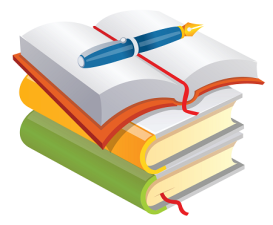 Рабочая программа средней группы на 2018-2019 уч.годСодержание1.  Целевой раздел 1.1.  Пояснительная записка 1.1.1.  Цели и задачи реализации Программы  1.1.2.  Принципы и подходы к формированию Программы  1.1.3.  Возрастные и индивидуальные особенности детей 4 - 5 лет  1.1.4.  Планируемые результаты как целевые ориентиры освоения Программы1.1.5.  Особенности проведения педагогической диагностики  Приложение №1 «Педагогическая диагностика социально-личностного развития дошкольников в условиях ФГОС ДОУ» Е. А. Петровой и Г.Г. Козловой2.  Содержательный раздел Обязательная часть 2.1.  Содержание образовательной деятельности в соответствии направлениями развития ребенка (в пяти образовательных областях)2.1.1.  Социально-коммуникативное развитие  2.1.2.  Познавательное развитие  2.1.3.  Речевое развитие  2.1.4.  Художественно-эстетическое развитие  2.1.5.  Физическое развитие  2.2.  Примерное комплексно-тематическое планирование  Приложение №2 «План воспитательно-образовательной работы».Часть, формируемая участниками образовательного процесса2.3.  Использование инновационных психолого-педагогических технологий2.4.  Использование парциальных программ  2.5.  Особенности взаимодействия с семьями воспитанников  2.6.  Региональный компонент  2.7.  Культурные практики  3.  Организационный раздел 3.1.  Организация жизнедеятельности детей  3.1.1.  Оздоровительный режим на холодный период 3.1.2.  Оздоровительный режим на теплый период  3.2.  Психолого- педагогические условия реализации Программы3.3.  Физкультурно-оздоровительная работа  3.3.1.  План оздоровительных мероприятий  3.3.2.  Режим двигательной активности  3.4.  Проектирование образовательного процесса  3.4.1.  Объем учебной нагрузки в соответствии с требованиями СанПиН 2.4.1. 3049-13 №26 от 15.05.2013г.3.4.2.  Циклограмма организованной образовательной деятельности 3.5.  Модель организации образовательного процесса  3.6.  Особенности организации, развивающей предметно-пространственной среды3.7.  Методическое обеспечение Программы  3.8. Организационно-методическая поддержка образовательного процесса.4.  Дополнительный раздел 4.1.  Аннотация к рабочей программе1. Целевой раздел1.1. Пояснительная запискаРабочая программа по развитию детей средней группы разработана в соответствии с ООП Государственного бюджетного общеобразовательного учреждения города Москвы «Школа с углубленным изучением отдельных предметов № 1248»; в соответствии с введением в действие ФГОС ДО.Рабочая программа по развитию детей средней  группы обеспечивает разностороннее развитие детей в возрасте от 4 до 5 лет с учётом их возрастных индивидуальных особенностей по основным направлениям:* социально-коммуникативное развитие;* познавательное развитие;* речевое развитие;* художественно-эстетическое развитие;* физическое развитие.Реализуемая программа строится на принципе личностно-ориентированного взаимодействия взрослого с детьми.Данная Программа разработана на основе следующих нормативных документов:- Федеральный закон «Об образовании в РФ» от 29 декабря 2012 г.№ 273-ФЗ;- Приказ Министерства образования и науки РФ от 17 октября 2013 г.№ 1155 «Об утверждении федерального государственного образовательного стандарта дошкольного образования» (Зарегистрировано в Минюсте РФ 14ноября 2013 г. № 30384);- Постановление Главного государственного санитарного врача Российской Федерации от 15 мая 2013 г. № 26 г. Москва от «Об утверждении СанПиН 2.4.1.3049-13 «Санитарно- эпидемиологические требования к устройству, содержанию и организации режима работы дошкольных образовательных организаций» (Зарегистрировано в Минюсте России 29 мая2013 г. № 28564).- Устав Государственного бюджетного общеобразовательного учреждения города Москвы "Школа с углубленным изучением отдельных предметов № 1248".1.1.1. Цели и задачи реализации ПрограммыЦель программы:- обеспечивать развитие личности детей средней группы в различных видах общения и деятельности с учетом их возрастных, индивидуальных, психологических и физиологических особенностей- создать условия развития ребенка, открывающих возможности для его позитивной социализации, его личностного развития, развития инициативы и творческих способностей на основе сотрудничества с взрослыми и сверстниками и соответствующим возрасту видам деятельности.Задачи программы:- охрана и укрепление физического и психического здоровья детей, в том числе их эмоционального благополучия;- обеспечение равных возможностей для полноценного развития каждого ребенка в период дошкольного детства независимо от места жительства, пола, нации, языка, социального статуса, психофизиологических и других особенностей (в том числе ограниченных возможностей здоровья);- создание благоприятных условий развития детей в соответствии с их возрастными и индивидуальными особенностями и склонностями,развития способностей и творческого потенциала каждого ребенка как субъекта отношений с самим собой, другими детьми, взрослыми и миром;- формирование общей культуры личности детей, в том числе ценностей здорового образа жизни, развития их социальных, нравственных, эстетических, интеллектуальных, физических качеств, инициативности, самостоятельности и ответственности ребенка, формирования предпосылок учебной деятельности;- формирование социокультурной среды, соответствующей возрастным, индивидуальным, психологическим и физиологическим особенностям детей;- обеспечение психолого-педагогической поддержки семьи и повышения компетентности родителей (законных представителей) в вопросах развития и образования, охраны и укрепления здоровья детей.1.1.2. Принципы и подходы к формированию Программыполноценное проживание ребенком всех этапов детства (от младенчества до дошкольного возраста);развивающее образование;          амплификация (обогащение) детского развития;культуросообразность, учет национальных ценностей;научная обоснованность и практическая применимость (содержание программы соответствует основным положениям возрастной психологии и дошкольной педагогики);полнота, необходимость и достаточность (позволять решать поставленные цели и задачи только на необходимом и достаточном материале, максимально приближаться к разумному «минимуму»);единство воспитательных, развивающих и обучающих целей и задач процесса образования детей дошкольного возраста;интеграция образовательных областей;комплексно-тематическое построение образовательного процесса;решение программных образовательных задач в совместной деятельности взрослого и детей, самостоятельной деятельности детей не только в рамках непосредственно образовательной деятельности, но и при проведении режимных моментов;построение и осуществление образовательного процесса на игровых формах работы с детьми;варьирование в соответствии с региональными особенностями;преемственность между всеми возрастными дошкольными группами и между детским садом и начальной школой.1.1.3. Возрастные и индивидуальные особенности детей 4-5 лет.К пяти годам складывается «психологический портрет» личности, в котором важная роль принадлежит компетентности, в особенности интеллектуальной (это возраст «почемучек»), а также креативности.Социально-коммуникативное развитие: К пяти годам у детей возрастает интерес и потребность в общении, особенно со сверстниками. Осознание своего положения среди них. Ребенок приобретает способы взаимодействия с другими людьми. Используя речь и другие средства общения для удовлетворения разнообразных потребностей. Лучше ориентируется в человеческих отношениях, способен заметить эмоциональное состояние близкого взрослого, сверстника, проявить внимание и сочувствие. У детей формируется потребность в уважении со стороны взрослого, для них оказывается чрезвычайно важной их похвала. Это приводит к их повышенной обидчивости на замечаниях. Повышенная обидчивость представляет собой возрастной феномен. Совершенствуется умение пользоваться установленными формами вежливого обращения. В игровой деятельности появляются ролевые взаимодействия. Они указывают на то, что ребенок начинает отделять себя от принятой роли. В процессе игры дети могут меняться ролями. В этом возрасте начинают появляться постоянные партнеры по игре. В общую игру может вовлекаться от двух до пяти детей, а продолжительность игр составляет в среднем 15-20 минут. Ребенок начинает регулировать свое поведение в соответствии с принятыми в обществе нормами; умеет довести начатое дело до конца (соорудить конструкцию, убрать игрушки и т. д.) - проявление произвольности. У детей начинает формироваться способность контролировать свои эмоции и движения, чему способствует освоение ими освоение языка эмоций (гаммы настроений, переживаний). Эмоциональность пятилетнего ребенка отличается многообразием способов выражения своих чувств: радости, грусти, огорчения, удовольствия. Ребенок способен проявить сочувствие, сопереживание, которое лежит в основе нравственных поступков. К пяти годам в элементарном выполнении отдельных поручений (дежурство по столовой, уход за растениями) проявляется самостоятельность.Познавательное развитие: В познавательном развитии 4-5 летних детей характерна высокая мыслительная активность. 5-ти летние «почемучки» интересуются причинно-следственными связями в разных сферах жизни (изменения в живой и неживой природе, происхождение человека), профессиональной деятельностью взрослых и др., то есть начинает формироваться представление о различных сторонах окружающего мира. К 5-ти годам, более развитым становится восприятие. Дети оказываются способными назвать форму на которую похож тот или иной предмет. Они могут вычленять в сложных объектах простые формы и из простых форм воссоздавать сложные объекты. Дети способны упорядочить группы предметов по сенсорному признаку - величине, цвету; выделить такие параметры, как высота, длина и ширина. Совершенствуется ориентация в пространстве. Возрастает объем памяти. Дети запоминают до 7-8 названий предметов. Начинает складываться произвольное запоминание: дети способны принять задачу на запоминание, помнят поручения взрослых, могут выучить небольшое стихотворение и т.д. Начинает развиваться образное мышление. Дети оказываются способными использовать простыне схематизированные изображения для решения несложных задач. Увеличивается устойчивость внимания. Ребенку оказывается доступной сосредоточенная деятельность в течение 15-20 минутРечевое развитие: Изменяется содержание общения ребенка и взрослого. Оно выходит за пределы конкретной ситуации, в которой оказывается ребенок. Ведущим становится познавательный мотив. Информация, которую ребенок получает в процессе общения, может быть сложной и трудной для понимания, но она вызывает интерес. В речевом развитии детей 4-5 лет улучшается произношение звуков (кроме сонорных) и дикция. Речь становится предметом активности детей. Они удачно имитируют голоса животных, интонационно выделяют речь тех или иных персонажей. Интерес вызывают ритмическая структура речи, рифмы. Развивается грамматическая сторона речи. Дети занимаются словотворчеством на основе грамматических правил. Речь детей при взаимодействии друг с другом носит ситуативный характер, а при общении с взрослым становится вне ситуативной.Художественно-эстетическое развитие: На пятом году жизни ребенок осознаннее воспринимает произведения художественно-изобразительно-музыкального творчества, легко устанавливает простые причинные связи в сюжете, композиции и т.п., эмоционально откликается на отраженные в произведении искусства действия, поступки, события, соотносит увиденное со своими представлениями о красивом, радостном, печальном, злом и т.д. У ребенка появляется желание делиться своими впечатлениями от встреч с искусством, с взрослыми и сверстниками. Продолжает развиваться воображение. Формируются такие его особенности, как оригинальность и произвольность. Дети могут самостоятельно придумать небольшую сказку на заданную тему. Значительное развитие получает изобразительная деятельность. Рисунки становятся предметным и детализированным. В этом возрасте дети рисуют предметы прямоугольной, овальной формы, простые изображения животных. Дети могут своевременно насыщать ворс кисти краской, промывать по окончании работы. Графическое изображение человека характеризуется наличием туловища, глаз, рта, носа, волос, иногда одежды и ее деталей. Дети могут вырезать ножницами по прямой, диагонали, к 5 годам овладевают приемами вырезывания предметов круглой и овальной формы. Лепят предметы круглой, овальной, цилиндрической формы, простейших животных, рыб, птиц. Усложняется конструирование. Постройки могут включать 5-6 деталей. Формируются навыки конструирования по собственному замыслу, а также планирование последовательности действий. К 5-ти годам ребенок выполняет элементарные танцевальные движения (пружинка, подскоки, кружение и т.д.). Может петь протяжно, при этом вместе начинать и заканчивать пение. Развитию исполнительской деятельности способствует доминирование в данном возрасте продуктивной мотивации (спеть песню, станцевать танец, сыграть на инструменте). Дети делают первые попытки творчества.Физическое развитие: В этом возрасте продолжается рост всех органов и систем, сохраняется потребность в движении. Двигательная активность становится целенаправленной, отвечает индивидуальному опыту и интересу, движения становятся осмысленными, мотивированными и управляемыми. Сохраняется высокая эмоциональная значимость процесса деятельности для ребенка, неспособность завершить ее по первому требованию. Появляется способность к регуляции двигательной активности. У детей появляется интерес к познанию себя, своего тела, его строения, возможностей. У детей возникает потребность действовать совместно, быстро, ловко, в едином для всех детей темпе; соблюдать определенные интервалы во время передвижения в разных построениях, быть ведущим. Уровень функциональных возможностей повышается. Позитивные изменения наблюдаются в развитии моторики. Дошкольники лучше удерживают равновесие перешагивая через небольшие преграды, нанизывает бусины (20 шт.) средней величины (или пуговицы) на толстую леску. В 4-5 лет у детей совершенствуются культурно-гигиенические навыки (хорошо освоен алгоритм умывания, одевания, приема пищи): они аккуратны во время еды, умеют правильно надевать обувь, убирают на место свою одежду, игрушки, книги. В элементарном самообслуживании (одевание, раздевание, умывание и др.) проявляется самостоятельность ребенка.1.1.4. Планируемые результаты как  целевые ориентиры освоенияПрограммы для детей   4 - 5 лет1.1.5. Особенности проведения педагогической диагностики социально – личностного развития дошкольниковВ соответствии с ФГОС ДО педагог в ходе своей работы должен выстраивать индивидуальную траекторию развития каждого ребенка. Вариативность образования предполагает необходимость учёта всех особенностей развития детей (каждого ребёнка и группы в целом) при планировании содержания и организации образовательной деятельности (форм, методов, технологий и т.д.), что отражается в рабочей программе воспитателя. Основой для разработки рабочей программы (планирования деятельности воспитанников в конкретной группе) является педагогическаядиагностика – оценка индивидуального развития детей.Педагогическая диагностика в ГОУ Школа № 1248" в дошкольном отделении осуществляется по методике «Педагогическая диагностика социально-личностного развития дошкольников в условиях ФГОС ДО». Петрова Е.А., Козлова Г.Г. – СПб, ЦДК проф. Л.Б. Баряевой. 2015. Педагогическая диагностика социально-личностного развития дошкольников разработана с учётом онтогенетических закономерностей развития детей. Каждое качество, отражённое в содержании диагностики и соотносимое с целевыми ориентирами дошкольного образования, рассматривается в развитии, начиная с проявлений, характерных для младенческого возраста и заканчивая характеристиками, которые могут отмечаться у части детей уже в старшем дошкольном возрасте, а у некоторых из них только на этапе школьного обучения. Таким образом, диагностика – это отражение закономерностей психофизического развития ребёнка, путь его развития. Такой подход к разработке педагогической диагностики позволяет воспитателю не только определить возможности воспитанников группы в данный момент - «зону актуального развития», но и определить «зону ближайшего развития», скорректировать содержание образования, создать вгруппе оптимальные условия для взаимодействия детей, развития их потенциальных возможностей.Важно понимать, что эти качества не могут проявляться у всех детей группы одинаково. Степень их выраженности зависит от целого ряда факторов: -возрастных и индивидуальных особенностей;-особенностей семейного воспитания;- этнокультурных, религиозных факторов;- наличия особых образовательных потребностей (одарённые дети и дети с ограниченными возможностями здоровья)Методика диагностики включает выявление возможностей детей по пяти образовательным областям:- социально-коммуникативное развитие;- познавательное развитие;- речевое развитие;- художественно-эстетическое развитие;- физическое развитиеВ основе диагностики социально-личностного развития дошкольников лежит метод наблюдения, который проводится с учётом «Методики ведения педагогических наблюдений» Л.Н. Свирская – СПб, образовательные проекты; ЛИНКА-ПРЕСС, 2010 С его помощью осуществляется целенаправленное выявление особенностей развития ребёнка для получения конкретных фактических данных. По результатам педагогического наблюдения составляется профильсоциально-личностного развития каждого ребёнка на момент обследования. Полный перечень исследуемых качеств (всего 26 параметров) в соответствии с образовательными областями представлен в «Карте социально-личностного развития дошкольников» Диагностика проводится 2 раза в год: в начале и в конце учебного года. В сложных случаях (при работе с детьми с ограниченными возможностями здоровья) возможно дополнительное проведение диагностики с целью корректировки индивидуального образовательного маршрута.2. Содержательный раздел.Обязательная часть2.1.Содержание образовательной деятельности в соответствии с направлениями развития ребенка (в пяти образовательных областях)Содержание рабочей программы включает совокупность образовательных областей, которые обеспечивают разностороннее развитие детей с учетом их возрастных и индивидуальных особенностей по основным направлениям – физическому, социально-коммуникативном, познавательному, речевому и художественно – эстетическому и обеспечивает достижение воспитанниками готовности к школе.2.1.1.Образовательная область «Социально– коммуникативное развитие»2.1.2.Образовательная область «Познавательное развитие»(Содержаниеобразовательныхобластей,интеграцияобразовательныхобластей,методы,формыработысдетьми,разнообразныевиды детской деятельности, поддержка детской инициативы. УМК.)2.1.3.Образовательнаяобласть «Речевое развитие»(Содержание образовательных областей, интеграция образовательных областей, методы, формы работы с детьми, разнообразные видыДетской деятельности ,поддержка детской инициативы. УМК.)2.1.4.Образовательная область «Художественно-эстетическое развитие»(Содержаниеобразовательныхобластей,интеграцияобразовательныхобластей,методы,формыработы  с детьми, разнообразные видыДетской деятельности ,поддержка детской инициативы. УМК.)2.1.5.Образовательная область «Физическое развитие»(Содержание образовательных областей, интеграция образовательных областей, методы, формы работы с детьми, разнообразные виды детской деятельности, поддержка детской инициативы. УМК.)2.2. Календарно -  тематическое планирование в средней группеЧасть, формируемая участниками образовательного процессаЦЕЛЬ: создание условий для всестороннего развития ребёнка в целях обогащения его социального опыта и гармоничного включения в социум. Обеспечение возможности формирования Программ различной направленности с учётом образовательных потребностей, способностей и состояния здоровья воспитанников.2.3. Использование инновационных психолого-педагогических технологи2.4. Использование парциальных программВключение парциальных программ в образовательную программу представляет более широкие возможности для познавательного, социального, и личностного развития ребенка, эффективно дополняет основную образовательную программу дошкольного образования. Выбор представленных парциальных программ обусловлен запросами родителей, с учетом специфики условий осуществления образовательной деятельности; потребностей и интересов детей; возможностей педагогического коллектива.2.5. Особенности взаимодействия с семьями воспитанниковЗадачи взаимодействия педагога с семьями дошкольников.1. Познакомить родителей с особенностями физического, социально-личностного, познавательного и художественного развития детей младшего дошкольного возраста и адаптации их к условиям ДОО.2. Помочь родителям в освоении методики укрепления здоровья ребенка в семье, способствовать его полноценному физическому развитию, освоению культурно-гигиенических навыков, правил безопасного поведения дома и на улице.3. Познакомить родителей с особой ролью семьи, близких в социально-личностном развитии дошкольников. Совместно с родителями развивать доброжелательное  отношение  ребенкако  взрослым  и  сверстникам, эмоциональную отзывчивость к близким, уверенность в своих силах.4.  Совместно  с  родителями  способствовать  развитию  детской самостоятельности, простейших навыков самообслуживания, предложить родителям создать условия для развития самостоятельности дошкольника дома.5. Помочь родителям в обогащении сенсорного опыта ребенка, развитии его любознательности,  накоплении  первых  представлений  о  предметном, природном и социальном мире.6. Развивать у родителей интерес к совместным играм и занятиям с ребенком дома, познакомить их со способами развития воображения, творческих проявлений ребенка в разных видах художественной и игровой деятельности.Формы работы с родителями- Анкетирование родителей- Консультации- Приобщение родителей к совместной деятельности (помощь в изготовлении стендов, атрибутов)- Проведение музыкальных, спортивных досугов, утренников с участием родителей.- Оформление фотоальбомов о жизни детей в детском саду- Организация выставокСодержание взаимодействия с семьёй по образовательным областям.Перспективный план работы с родителями2.6. Региональный компонент.Цель:Направить содержание образовательной работы на ознакомление детей с историей и культурой родного края, природным, социальным и рукотворным миром, который окружает ребёнка, на воспитание целостной личности, сочетающей в себе нравственные, моральные, гражданские черты.Задачи:Побуждать детей к изучению истории и настоящего родного края.Формировать у дошкольников элементарные представления об истории культуры и традициях русского народа через знакомство с легендами, сказками и сказаниями, народными играми и народным искусством.Прививать бережное отношение к культурным традициям своего народа, воспитывать любовь и уважение к Родине.Воспитывать нравственные качества личности: толерантности, доброты, отзывчивости, способности сопереживать, любви к малой родине, и Отечеству, гордости за неё.Развитие творческой активности ,познавательной мотивации при изучении особенностей природы.Формировать у детей вечные ценности: милосердие, сострадание, правдолюбие, стремление к добру и неприятие зла.Реализация содержания идет в следующих направлениях:Природно-климатические особенности родного края.В этом блоке дети знакомятся с природно-экологическим своеобразием края, где рассматривается флора и фауна региона. Воспитывается умение эстетически воспринимать красоту окружающего мира, относиться к природе поэтически, эмоционально, бережно. Формируется желание больше узнать о родной природе, стать ее защитником. Продолжается формирование элементарные представления о способах взаимодействия с растениями и животными: рассматривать растения, не нанося им. вред; наблюдать за животными, не беспокоя их и не причиняя им вреда; кормить животных только с разрешения взрослых; не гладить чужих животных; не приносить животных домой без разрешения взрослых; не брать на руки бездомных животных.Приоритетными формами в реализации данного направления являются: беседы, экскурсии, акции, целевые прогулки, изготовление гербария, труд в природе, наблюдения, эксперименты и опыты, связанные с объектами природы..Национально-культурные и исторические особенности края.Это направление предусматривает получение детьми краеведческих сведений о родном городе. Дети посещают достопримечательные места, знакомятся с памятниками культуры, архитектуры и искусства региона на основе слайдов и фотографий. Получают доступные их пониманию представления о государственных праздниках. Получают сведения о Российской армии, о воинах, которые охраняют нашу Родину (пограничники, моряки, летчики).Реализация данного направления в работе с детьми осуществляется в форме наблюдений, экскурсий, бесед, видеопросмотров, посещения музеев, рассматривания макетов, оформления стендов, выставок.Символика края.Реализация регионального компонента в данном направлении предусматривает знакомство дошкольников с гербом, флагом. Воспитываются нравственно-патриотические чувства: гордость за свою малую родину, желание сделать ее лучше, формируется осознание личной причастности к жизни края.2.7. Культурные практикиВо 2-ой половине дня организуются разнообразные культурные практики с целью проявления детьми самостоятельности и творчества в разных видах деятельности.Под культурными практиками понимают разнообразные, основанные на текущих и перспективных интересах ребенка виды самостоятельной деятельности, поведения, опыта, складывающиеся с первых дней его жизни. Среди культурных практик можно выделить следующие: манипуляция с предметами, фантазирование, творческая деятельность, продуктивные виды деятельности, коллекционирование, экспериментирование, театрализованная деятельность, игра, поисково-исследовательская деятельность.В дошкольном периоде культурные практики вырастают на основе, с одной стороны, взаимодействия с взрослыми, а с другой стороны, на основе постоянно расширяющихся самостоятельных действий. На основе культурных практик ребёнка формируются его привычки, пристрастия, интересы и излюбленные занятия, а также в известной мере черты характера и стиль поведения. В культурных практиках воспитателем создается атмосфера свободы выбора, творческого обмена и самовыражения, сотрудничества взрослого и детей. Организация культурных практик носит преимущественно подгрупповой характер.Совместная игра воспитателя и детей (сюжетно-ролевая, режиссерская, игра-драматизация, строительно-конструктивные игры) направлена на обогащение содержания творческих игр, освоение детьми игровых умений, необходимых для организации самостоятельной игры.Ситуации общения и накопления положительного социально-эмоционального опыта носят проблемный характер и заключают в себе жизненную проблему близкую детям дошкольного возраста, в разрешении которой они принимают непосредственное участие. Такие ситуации могут быть реально-практического характера (оказание помощи малышам, старшим), условно-вербального характера (на основе жизненных сюжетов или сюжетов литературных произведений) и имитационно-игровыми. В ситуациях условно-вербального характера воспитатель обогащает представления детей об опыте разрешения тех или иных проблем, вызывает детей на задушевный разговор, связывает содержание разговора с личным опытом детей. В реально-практических ситуациях дети приобретают опыт проявления заботливого, участливого отношения к людям, принимают участие в важных делах («Мы сажаем рассаду для цветов», «Мы украшаем детский сад к празднику» и пр.). Ситуации могут планироваться заранее, а могут возникать в ответ на события, которые происходят в группе, способствовать разрешению возникающих проблем.Творческая мастерская предоставляет детям условия для использования и применения знаний и умений. Мастерские разнообразны по своей тематике, содержанию, например, занятия рукоделием, приобщение к народным промыслам («В гостях у народных мастеров»), просмотр познавательных презентаций, оформление художественной галереи, книжного уголка или библиотеки («Мастерская книгопечатания», «В гостях у сказки»), игры и коллекционирование. Начало мастерской - это обычно задание вокруг слова, мелодии, рисунка, предмета, воспоминания. Далее следует работа с самым разнообразным материалом: словом, звуком, цветом, природными материалами, схемами и моделями.Сенсорный и интеллектуальный тренинг - система заданий, преимущественно игрового характера, обеспечивающая становление системы сенсорных эталонов (цвета, формы, пространственных отношений и др.), способов интеллектуальной деятельности (умение сравнивать, классифицировать, составлять сериационные ряды, систематизировать по какому-либо признаку и пр.). Сюда относятся развивающие игры, логические упражнения, занимательные задачи.Детский досуг - вид деятельности, целенаправленно организуемый взрослыми для игры, развлечения, отдыха. Как правило, в детском саду организуются досуги «Здоровья и подвижных игр», музыкальные и литературные досуги. Возможна организация досугов в соответствии с интересами и предпочтениями детей (в старшем дошкольном возрасте). В этом случае досуг организуется как «кружок». Например, для занятий рукоделием, художественным трудом и пр.Различают следующие виды культурных практик:Свободные практики детской деятельности - это формирование способности выбора ребенком самостоятельной деятельности, в условиях созданной педагогом предметно-развивающей и образовательной среды;Практики культурной идентификации ребенка - это познания ребенком мира культуры, а так же осознания, одухотворения и реализации ребенком себя в мире культуры;Практики игрового взаимодействия - это формирование способности к ролевому поведению и взаимодействию с игровыми партнерами. Овладение способами использования игрового материала в различных видах игр (сюжетно-ролевых, дидактических, подвижных и др.).Коммуникативные практики — это развитие и обогащение опыта коммуникации в условиях вербального и невербального общения; способности договариваться и грамотно формулировать свои просьбы, высказывать мысли.Культурные практики формирования поведения и отношения - это формирование уважения и терпимости, независимо от происхождения, расовой и национальной принадлежности, языка, пола, возраста, личностного и поведенческого своеобразия;Культурные практики самопознания и саморазвития - это формирование представлений о себе как носителе субъектного опыта и культурных традиций.Овладение детьми универсальными культурными умениямиПерспективное планирование сюжетно-ролевой игрыIII   Организационный раздел3.1. Организация жизнедеятельности детейОписание ежедневной организации жизни и деятельности детей в средней группеЦикличность процессов жизнедеятельности обуславливают необходимость выполнение режима, представляющего собой рациональный порядок дня, оптимальное взаимодействие и определённую последовательность периодов подъёма и снижения активности, бодрствования и сна. Режим дня в детском саду организуется с учётом физической и умственной работоспособности, а также эмоциональной реактивности в первой и во второй половине дня.При составлении и организации режима дня учитываются повторяющиеся компоненты:время приёма пищи;укладывание на дневной сон;общая длительность пребывания ребёнка на открытом воздухе и в помещении при выполнении физических упражнений.Виды режимов«Щадящий режим» (скорректированный) (для детей поступивших после болезни)Рекомендовано уменьшение длительности пребывания ребёнка в 	ДО  на 1,5-2 часа.Уменьшение длительности непосредственно-образовательной деятельности (ребёнок подключается по желанию).Уменьшение нагрузки или освобождение от занятий по физической культуре.Увеличение времени дневного сна на 20 минут (поздний подъём).Соблюдение теплового режима.Гибкий режим прогулок (сокращение времени прогулки,  ребёнок одевается на прогулку последним и раздевается первым после прогулки).Сокращение времени воздушных ванн и отмена закаливающих процедур. «При плохой погоде и t воздуха ниже –15 градусов»(оптимальное распределение режимных моментов в соответствии с погодными условиями)Изменяется время и продолжительность прогулки.Активизируется режим двигательной активности детей в помещении: используются все свободные помещения в детском саду (музыкальный и физкультурный залы).График посещения группами данных помещений прилагается.Увеличивается время на игровую, совместную и самостоятельную деятельность детей.«При карантине»(на время действия карантина: организация режимных моментов и воспитательно-образовательного процесса согласуется с врачом с учётом типа заболевания и организацией профилактических мероприятий)Прекращается контакт с другими группами.Уменьшается время ООД и увеличивается время прогулок (для более продолжительного сквозного проветривания, санитарной об- работки группового помещения).Не проводится работа с раздаточным материалом.Занятия со специалистами проводятся в группе.«Адаптационный»Сокращено время пребывания ребёнка в ДО.Постепенное увеличение времени пребывания ребёнка в ДО (индивидуально для каждого ребёнка).Непосредственно-образовательная деятельность не проводится не проводятся. Рекомендованная форма работы – совместная деятельность взрослого с детьми.Корректируется время прогулки и дневного сна (увеличивается, сокращается или сдвигается).Не проводятся закаливающие процедуры.«Индивидуальный»(для  сопровождения конкретного ребёнка на определённый период времени)Данный режим целесообразен для детей:3, 4 групп здоровья;перенесших серьёзное заболевание;после длительного отсутствия (санаторий);с индивидуальными особенностями (по рекомендации врачей, психологов).Сокращено (по возможности) время пребывания ребёнка в ДО.Увеличение времени сна.Сокращение умственной нагрузки.Отмена или ограничение физической нагрузки.Наблюдение врачом ДО.Особые условия организации прогулки.3.1.1.  Режим дня средней группы (4 – 5 лет), (холодный период)3.1.2.  Режим дня средней группы (4 – 5 лет), (теплый период)3.2. Психолого-педагогические условия реализации программыДля успешной реализации Программы должны быть обеспечены следующие психолого-педагогические условия:уважение взрослых к человеческому достоинству детей, формирование и поддержка их положительной самооценки, уверенности в собственных возможностях и способностях;использование в образовательной деятельности форм и методов работы с детьми, соответствующих их возрастным и индивидуальным особенностям (недопустимость, как искусственного ускорения, так и искусственного замедления развития детей);построение образовательной деятельности на основе взаимодействия взрослых с детьми, ориентированного на интересы и возможности каждого ребёнка и учитывающего социальную ситуацию его развития;поддержка взрослыми положительного, доброжелательного отношения детей друг к другу и взаимодействия детей друг с другом в разных видах деятельности;поддержка инициативы и самостоятельности детей в специфических для них видах деятельности;возможность выбора детьми материалов, видов активности, участников совместной деятельности и общения;защита детей от всех форм физического и психического насилия;поддержка родителей (законных представителей) в воспитании детей, охране и укреплении их здоровья, вовлечение семей непосредственно вобразовательную деятельность.3.3. Физкультурно-оздоровительная работа3.3.1. План оздоровительных мероприятий3.3.2. Режим двигательной активности3.4. Проектирование образовательного процесса3.4.1. Объём учебной нагрузки в соответствии с требованиямиСанПиН 2.4.1. 3049-13 №26 от 15.05.2013г.(с изменениями и дополнениями от 27.08.2015 г.)3.4.2. Циклограмма непрерывной образовательной деятельности3.5. Модель организации образовательного процессаПланирование образовательного процесса состоит из 3 блоков:1 блок – непрерывная образовательная деятельность (ООД);2 блок – совместная деятельность педагогов с детьми;3 блок – самостоятельная деятельность детей.Распорядок дня делится на 3 блока1) Утренний блок – продолжительность с 7.30 до 9.00 – включает в себя:совместную деятельность воспитателя с ребенком;свободную самостоятельную деятельность детей;утреннюю гимнастику.2) Развивающий блок – с 9.00 до 10.00 – представляет собой организованноеобучение в форме занятий. В течение образовательной деятельности проводятсяфизкультминутки. Перерывы между периодами непрерывной образовательнойдеятельности – не менее 10 мин. Организованная образовательная деятельностьначинается с 1 сентябряВ организацию образовательного процесса включены каникулы:осенние – первая неделя ноября;зимние – последняя неделя декабря и первая неделя января;весенние – последняя неделя марта;летние – июнь, июль, август.Во время каникул и в летний период проводятся занятия толькоэстетически-оздоровительного цикла (музыкальные, спортивные,изобразительного искусства), развлекательные мероприятия. НОД не проводится.3) Вечерний блок – с 15.00 до 19.00 – включает в себя самостоятельнуюдеятельность ребенка и его совместную с воспитателем деятельность.3.6. Формы организации совместной деятельности детей и взрослых3.6. Особенности организации развивающей предметно-пространственной средыВ группе приобретено много игр и пособий в соответствии с современными требованиями, оборудованы центры развития по всем видам детской деятельности:1.  Центр физкультуры2.  Центр сюжетно - ролевой игры3.  Центр грамотности4.  Центр математики5.  Центр естествознания6.  Центр драматизации7.  Центр строительства8.  Центр изобразительного искусства9.  Центр трудовой деятельности10.  Центр музыкиПостроение предметно-пространственной среды в группе позволяет организовать самостоятельную деятельность детей и выполняет образовательную, развивающую, воспитывающую, стимулирующую, организационную, коммуникативные функции. Для развития детей расширялась и пополнилась функциональная значимость развивающей среды: изготовлены разнообразные макеты; приобретены игры развивающего характера; альбомы, выполненные детьми совместно с педагогами; родителями, был пополнен новыми книжками книжный уголок.Также имеются материалы для конструирования: пластмассовые конструкторы с разнообразными способами крепления деталей; строительные наборы с деталями разных форм и размеров; мягкие модули; коробки большие и маленькие; ящички; бросовый материал: чурбачки, цилиндры, кубики, брусочки с просверленными дырками; маленькие игрушечные персонажи (котята, собачки и др.), машинки, для обыгрывания. Материалы для ручного труда: бумага разных видов (цветная, гофрированная, салфетки, картон, открытки и др.); вата, поролон, текстильные материалы (ткань, верёвочки, шнурки, ленточки и т.д.); проволока в цветной оболочке; природные материалы; инструменты: ножницы с тупыми концами;клей; кисти.Развивающая образовательная среда в группе мобильная.Предметно-развивающая среда в группе обеспечивает возможность выбора каждым ребенком деятельности по интересам и позволяет ему взаимодействовать сосверстниками или действовать индивидуально.3.7. Методическое обеспечение Программы1. Варенцова, Н. С. Обучение дошкольников грамоте. Для занятий с детьми 3–7 лет : пособие для педагогов / Н. С. Варенцова. – 2-е изд., испр. и доп. – М. : Мозаика-Синтез, 2010.2. Гербова, В. В. Занятия по развитию речи в средней группе детского сада. Планы занятий / В. В. Гербова. – М. : Мозаика-Синтез, 2010.3. Детские народные подвижные игры : кн. для воспитателей дет.сада и родителей / сост. А. В. Кенеман, Т. И. Осокина. – 2-е изд., дораб. – М. : Просвещение : ВЛАДОС, 1995. – 224 с.4. Евдокимова, Е. С. Детский сад и семья. Методика работы с родителями : пособие для педагогов и родителей / Е. С. Евдокимова, Н. В. Додокина, Е. А. Кудрявцева. – М. : Мозаика-Синтез, 2007.5. Загик, Л. В. Воспитателю о работе с семьей : пособие для воспитателя дет.сада / Л. В. Загик [и др.] ; под ред. Н. Ф. Виноградовой. – М. : Просвещение, 1989.6. Зацепина, М. Б. Дни воинской славы. Патриотическое воспитание дошкольников. Для работы с детьми 3–7 лет / М. Б. Зацепина. – М. : Мозаика-Синтез, 2008.7. Казакова, Т. Г. Развивайте у дошкольников творчество (конспекты занятий рисованием, лепкой, аппликацией) : пособие для воспитателя дет.сада / Т. Г. Казакова. – М. : Просвещение, 1985.8. Комарова, Т. С. Занятия по изобразительной деятельности в средней группе детского сада. Конспекты занятий / Т. С. Комарова. – 2-е изд., испр. – М. : Мозаика-Синтез, 2008.9. Комплексное перспективное планирование в старшей группе детского сада / под ред. Т. С. Комаровой. – М. : Мозаика-Синтез, 2011.10. Кравченко, И. В. Прогулки в детском саду. Средняя группа : метод.пособие / И. В. Кравченко, Т. Л. Долгова ; под ред. Г. М. Киселевой, Л. И. Пономаревой. – М. : ТЦ «Сфера», 2011. – 176 с.11. Кулик, Г. И. Школа здорового человека. Программа для  ДОУ  /  Г. И. Кулик, Н. И. Сергиенко. – М. : ТЦ «Сфера», 2010. – 112 с.12. Куцакова, Л. В. Занятия по конструированию из строительного материала в средней группе детского сада : конспекты занятий / Л. В. Куцакова. – М. : Мозаика-Синтез, 2007.13. Лиштван, З. В. Конструирование : пособие для воспитателя дет.сада / З. В. Лиштван. – М. : Просвещение, 1981.14. Максаков, А. И. Учите, играя: игры и упражнения со звучащим словом : пособие для воспитателя детского сада / А. И. Максаков. – 2-е изд., испр. и доп. – М. : Просвещение, 1983.15.  От  рождения  до школы.  Примерная  общеобразовательная программа дошкольного образования / под ред. Н. Е. Вераксы, Т. С. Комаровой, М. А. Васильевой. – М. : Мозаика-Синтез, 2014.16. Пензулаева, Л. И. Подвижные игры и игровые упражнения с детьми / Л. И. Пензулаева. – М. : ВЛАДОС, 2000. – 112 с.17. Пензулаева, Л. И. Физкультурные занятия в детском саду. Средняя группа. Конспекты занятий / Л. И. Пензулаева. – М. : Мозаика-Синтез, 2010.18. Петерина, С. В. Воспитание культуры поведения у детей дошкольного возраста : кн. для воспитателя дет.сада / С. В. Петерина. – М. : Просвещение, 1986.19. Помораева, И. А. Занятия по формированию элементарных математических представлений в средней группе детского сада.  Планы  занятий / И. А. Помораева, В. А. Позина. – 3-е изд., испр. и доп. – М. : Мозаика-Синтез, 2011.20. Развернутое перспективное планирование по программе под ред. М. А. Васильевой, В. В. Гербовой, Т. С. Комаровой. Средняя группа / авт.-сот. Т. И. Кандала [и др.]. – Волгоград : Учитель, 2011. – 111 с.21. Шакурова, М. В. Методика и технология работы социального педагога : учеб.пособие для студентов высш. учеб. заведений / М. В. Шакурова. – 3-е изд., стер. – М. : Изд. центр «Академия», 2006.3.8. Организационно-методическая поддержка
образовательного процессаСредний дошкольный возраст является важным этапом в развитии детей. Любознательность, активность дошколят, их желание совместно действовать со взрослыми и сверстниками – все это хорошие предпосылки для успешного развития и обучения детей 5-го года жизни. Педагоги средних групп понимают, как важно именно в этот период дошкольного детства привить детям любовь к знаниям, научить не только воспринимать и запоминать информацию, получаемую от взрослых, но и находить ответы на интересующие вопросы в окружающей действительности, важно воспитать умение действовать самостоятельно и в сотрудничестве со сверстниками и взрослыми.Гармоничное развитие детей среднего возраста может быть обеспечено лишь при единстве воспитательно-образовательной и оздоровительной работы. В дошкольной организации осуществляется взаимозависимость физического и психического развития дошкольников, поэтому необходимо все гигиенические, оздоровительные и воспитательно-образовательные мероприятия объединить в согласованную систему. В связи с этим дошкольные образовательные организации меняют уровень подготовки детей к школе в соответствии с действующими государственными образовательными стандартами (ФГОС, Приказ № 1155 от 17 октября 2013 года), являющимися основой для разработки образовательной программы дошкольного образования*. Основной формой работы с детьми дошкольного возраста и ведущим видом деятельности для них является игра.Одним из самых главных ответственных лиц за осуществление эффективной педагогической работы в соответствии с ФГОС является воспитатель. Именно его деятельность должна быть четко спрогнозирована и скоординирована.Согласно Программе, планирование образовательного процесса подразделяется: – на образовательную деятельность, осуществляемую в процессе организации различных видов детской деятельности: игровой, коммуникативной, элементарной трудовой, познавательно-исследовательской, изобразительной, музыкальной деятельности, восприятия художественной литературы и фольклора, конструирования из различных материалов) (далее по тексту – «организованная образовательная деятельность»);– образовательную деятельность, осуществляемую в ходе режимных моментов;– самостоятельную деятельность детей;– взаимодействие с семьями детей по реализации основной общеобразовательной программы дошкольного образования.Выбор форм работы осуществляется педагогом самостоятельно и зависит от контингента воспитанников, оснащенности дошкольной организации, культурных и региональных особенностей, специфики дошкольной организации, от опыта и творческого подхода педагога.Реализовать программные требования педагогам поможет четкая структура пособия, включающая в себя: паспорт группы; организацию предметно-пространственной развивающей среды; мониторинг; организацию жизни и воспитания детей (примерные режим дня и перечень основных видов организованной образовательной деятельности; планирование культурно-досуговой деятельности); планирование совместной деятельности воспитателя и детей и самостоятельной деятельности детей; план взаимодействия с семьями воспитанников; карту профессиональной деятельности воспитателя.Примерное описание образовательной деятельности построено на комплексно-тематическом принципе с учетом интеграции образовательных областей. Образовательный процесс подразделен на темы, которые охватывают определенный временной промежуток (от одной недели до месяца). Темы помогают организовать информацию оптимальным способом. У дошкольников появляются многочисленные возможности для практики, экспериментирования, развития основных навыков, понятийного мышления. Тематический принцип построения образовательного процесса позволяет легко вводить региональные и культурные компоненты, учитывать специфику дошкольной организации.Такая организация образовательного процесса помогает добиться положительной динамики в развитии каждого ребенка на основе социально-нормативных возрастных характеристик, возможных достижений в виде следующих целевых ориентиров образования на этапе завершения дошкольного образования:– ребенок овладевает основными культурными способами деятельности, проявляет инициативу и самостоятельность в разных видах деятельности – игре, общении, познавательно-исследовательской деятельности, конструировании и др.; способен выбирать себе род занятий, участников по совместной деятельности;– обладает установкой положительного отношения к миру, к разным видам труда, другим людям и самому себе, обладает чувством собственного достоинства; активно взаимодействует со сверстниками и взрослыми, участвует в совместных играх; способен договариваться, учитывать интересы и чувства других, сопереживать неудачам и радоваться успехам других; адекватно проявляет свои чувства, в том числе чувство веры в себя, старается разрешать конфликты;– обладает развитым воображением, которое реализуется в разных видах деятельности (прежде всего в игре); владеет разными формами и видами игры, различает условную и реальную ситуации; умеет подчиняться разным правилам и социальным нормам;– достаточно хорошо владеет устной речью, может выражать свои мысли и желания, использует речь для выражения своих чувств; строит речевые высказывания в ситуации общения; может выделять звуки в словах; у ребенка складываются предпосылки грамотности;– у ребенка развита крупная и мелкая моторика; он подвижен, вынослив, владеет основными движениями, может контролировать свои движения и управлять ими;– ребенок способен к волевым усилиям; может следовать социальным нормам поведения и правилам в разных видах деятельности, во взаимоотношениях со взрослыми и сверстниками; может соблюдать правила безопасного поведения и личной гигиены;– проявляет любознательность, задает вопросы взрослым и сверстникам, интересуется причинно-следственными связями, пытается самостоятельно придумывать объяснения явлениям природы и поступкам людей; склонен наблюдать, экспериментировать; обладает начальными знаниями о себе, о природном и социальном мире, в котором он живет; знаком с произведениями детской литературы; обладает элементарными представлениями из области живой природы, естествознания, математики, истории и т. п.; склонен к принятию собственных решений, опираясь на свои знания и умения в различных видах деятельности.При составлении примерного комплексно-тематического планирования содержания организованной деятельности использовались следующие образовательные области:– Физическое развитие.– Социально-коммуникативное развитие.– Познавательное развитие.– Речевое развитие.– Художественно-эстетическое развитие.Творческий подход, мастерство и желание педагогов осуществить комплексный подход в воспитании, обучении и развитии детей дошкольного возраста помогают реализовать программные цели и задачи таким образом, чтобы дети с радостью, увлечением, интересом стремились познавать многогранность мира, что позволит с дошкольного детства заложить основы мотивированного обучения.4.Дополнительный раздел4.1.  Аннотация к рабочей программепо развитию детей средней группы Государственного бюджетного общеобразовательного учреждения города Москвы "Школа с углубленным изучением отдельных предметов № 1248" структурное подразделение №5Рабочая программа, разработана на основе основной образовательной программы дошкольного  образования Государственного бюджетного общеобразовательного учреждения города Москвы "Школа с углубленным изучением отдельных предметов № 1248", в соответствии с: - Федеральным законом РФ от 29.12.2012 N 273-ФЗ  "Об образовании в Российской Федерации";- СанПин 2.4.1.3049-13;                                                                                                 - Приказом Министерства образования и науки Российской Федерации  от 30 августа 2013 г. N 1014 г. «Об утверждении порядка организации и осуществления образовательной деятельности по основным общеобразовательным программам – образовательным программам дошкольного образования»;-Федеральным государственным стандартом дошкольного образования от 17.10.2013 № 1155.Цель программы:- обеспечивать развитие личности детей средней  группы в различных видах общения и деятельности   с учетом их возрастных, индивидуальных, психологических и физиологических особенностей - создать условия развития ребенка, открывающих возможности для его позитивной социализации, его личностного развития, развития инициативы и творческих способностей на основе сотрудничества со взрослыми и сверстниками и соответствующим возрасту видам деятельности.                                                      Задачи программы:- охрана и укрепление физического и психического здоровья детей, в том числе их эмоционального благополучия;- обеспечение равных возможностей для полноценного развития каждого ребенка в период дошкольного детства независимо от места жительства, пола, нации, языка, социального статуса, психофизиологических и других особенностей (в том числе ограниченных возможностей здоровья); - создание благоприятных условий развития детей в соответствии с их возрастными и индивидуальными особенностями и склонностями, развития способностей и творческого потенциала каждого ребенка как субъекта отношений с самим собой, другими детьми, взрослыми и миром; - формирование общей культуры личности детей, в том числе ценностей здорового образа жизни, развития их социальных, нравственных, эстетических, интеллектуальных, физических качеств, инициативности, самостоятельности и ответственности ребенка, формирования предпосылок учебной деятельности;- формирование социокультурной среды, соответствующей возрастным, индивидуальным, психологическим и физиологическим особенностям детей;- обеспечение психолого-педагогической поддержки семьи и повышения компетентности родителей (законных представителей) в вопросах развития и образования, охраны и укрепления здоровья детей.Общий объем Программы рассчитывается в соответствии с возрастом воспитанников, основными направлениями их развития, спецификой дошкольного образования и включает время, отведенное на: - образовательную деятельность, осуществляемую в процессе организации различных видов детской деятельности (игровой, коммуникативной, трудовой, познавательно-исследовательской, продуктивной, музыкально-художественной, чтения);- образовательную деятельность, осуществляемую в ходе режимных моментов;- самостоятельную деятельность детей;- взаимодействие с семьями детей по реализации основной общеобразовательной программы дошкольного образования.Рабочая программа реализуется на протяжении всего времени пребывания детей в ДОУ и направлена на разностороннее развитие детей  4 - 5 лет с учетом их возрастных и индивидуальных особенностей и состоит из трех разделов: целевого, содержательного и организационного.*Целевой раздел включает в себя: пояснительную записку, цели, задачи программы, принципы и подходы к ее формированию,  характеристики особенностей развития детей среднего дошкольного возраста (4 - 5 лет), а также планируемые результаты освоения программы (в виде целевых ориентиров).*Содержательный раздел представляет общее содержание Программы, обеспечивающий полноценное развитие детей, в который входит: - описание образовательной деятельности в ДО в соответствии с направлениями развития ребенка, представленными в пяти образовательных областях; - описание вариативных форм, способов, методов и средств реализации с учетом возрастных особенностей.*Организационный  раздел содержит описание материально-технического обеспечения Программы, обеспечение методическими материалами и средствами обучения и воспитания, распорядок и режим дня, особенности традиционных событий, праздников, мероприятий, особенности организации предметно-пространственной среды и социальное партнерство с родителями.Формы работы с родителями- Анкетирование родителей- Консультации- Приобщение родителей к совместной деятельности (помощь в изготовлении стендов, атрибутов)- Проведение музыкальных, спортивных досугов, утренников с участием родителей.- Оформление фотоальбомов о жизни  детей в детском саду- Организация выставок	Перечень методических пособий включает в себя методические пособия по реализации Рабочей программы.Структура и содержание Рабочей программы определена сроком на 1 год и корректируется воспитателями в соответствии с реальными условиями, дополняется календарным планом воспитательно-образовательной работы. Приложение №1 «Педагогический мониторинг социально-личностного развития дошкольников в условиях ФГОС ДОУ» Е. А. Петровой и Г.Г. Козловой.Педагогический мониторингI уровень: Младшая группаII уровень: уровень: Средняя группа	уровень: Старшая группауровень: Подготовительная группа1. Образовательная область «Социально-коммуникативное развитие»1.1. Соблюдение общепринятых моральных норм и правил поведения. Оцениваются уровень сформированности навыков культуры поведения (за столом, в общественных местах), навыки культуры общения, знание и соблюдение традиций культуры поведения в современном обществе, этикет.I уровень:— ребенок не имеет представлений о навыках культуры поведения и общения, не умеет регулировать свое поведение, не следит за своими позами, жестами, мимикой, полностью зависит от взрослого;— ребенок имеет элементарные представления о правилах вежливого обращения и о том, что нужно следить за своим поведением, но без побуждения взрослого не реализует их на практике (например, говорит слово «спасибо» только после подсказки взрослого); ребенок освоил некоторые нормы и правила поведения, связанные с определенными разрешениями и запретами («можно», «нужно», «нельзя»).II   уровень:— ребенок имеет элементарные представления о правилах поведения и общения в знакомой обстановке (например, знает элементарные правила поведения за столом), понимает последствия своих неосторожных действий для других детей (толкнул, напугал и др.), соблюдает элементарные правила культуры поведения и общения (например, здоровается при встрече, прощается, говорит «спасибо»), выполняет данные действия всегда под контролем взрослого, иногда требуется побуждение, т. е. характерна односторонняя регуляция поведения (ребенок выступает объектом регуляции со стороны взрослого);— ребенок выполняет ранее заученные правила поведения и общения без побуждения взрослого, но под постоянным контролем (например, вежливо обращается с просьбой к взрослому и сверстнику, пытается согласовывать свои поступки с требованиями взрослого, но очень непродолжительное время);— ребенок соблюдает основные правила культурного поведения и общения со взрослыми и сверстниками (например, обращается к взрослому по имени и отчеству, тактично и вежливо ведет себя во время разговора, правильно ведет себя за столом во время приема пищи), старается адекватно реагировать на замечания взрослого и менять в соответствии с ними свое поведение, сам своих ошибок не замечает, нуждается в неоднократном напоминании со стороны взрослого, имеет элементарные представления о том, как нужно вести себя в общественных местах, но правила эти не соблюдает, замечает нарушение моральных норм сверстниками, но к себе эти нормы не относит.уровень:— ребенок соблюдает правила поведения в культурно - массовых учреждениях, общественном транспорте, на улице, но под постоянным контролем взрослого, при необходимости обращается к взрослому за помощью, может контролировать свое поведение, но иногда требуется напоминание и подсказка со стороны взрослого, т. е. наблюдается переход к саморегуляции поведения;— ребенок осознает важность соблюдения правил культурного поведения и общения, имеет навыки культурного поведения и общения с малознакомыми людьми, но ему требуется стимулирующая помощь;— ребенок самостоятельно выполняет правила культурного поведения в обществе, может оценить свое поведение, т. е. владеет саморегуляцией, способен сдержать свое желание под влиянием общественных мотивов, удержаться от поступка, если его результат или процесс достижения противоречат общепринятым нормам.уровень:— ребенок во всем следует традициям, принятым в современном обществе, социально активен, дает адекватную моральную оценку своим и чужим поступкам и объясняет ее;— ребенок владеет нормами этикета; помогает другим соблюдать правила культурного поведения и общения, имеет четко сформированные морально-нравственные установки.1.2. Готовность к общению. Оцениваются общительность ребенка по критерию «замкнутость — общительность», особенности общения ребенка, способы установления контакта.I уровень:1 — проявляется явная интровертированность, аутичность; ребенок избегает контактов даже с близкими людьми;— иногда ребенок реагирует на близких, но продолжительность и продуктивность этих контактов крайне низкая.уровень:— ребенок устанавливает контакт с очень ограниченным кругом людей (родитель или педагог) по их инициативе, но чувствует себя при этом напряженно, крайне скованно, стремится как можно быстрее прекратить взаимодействие; попытки установления контакта со стороны других лиц приводят к отрицательному результату;— ребенок обычно чувствует себя комфортно только с теми, к кому привык (с родителями, педагогами), расставание с ними и общение с новыми людьми переносит тяжело: это может привести к срывам, агрессии или к замыканию в себе;— сохраняется крайняя избирательность в контактах; ребенок проявляет настороженность при общении с новыми людьми; инициаторами контактов по-прежнему выступают окружающие.уровень:— ребенок достаточно избирателен в контактах; сохраняется настороженность по отношению к незнакомым и малознакомым людям; проявляет активность в установлении контактов с близкими людьми;— расширяется круг людей, с которыми ребенок вступает в контакт; сохраняется инициатива в общении с близкими, с остальными — по инициативе окружающих;— вступает в контакт с окружающими, может выступать инициатором общения, хотя большой активности и заинтересованности при этом не проявляет.уровень:— ребенок тянется к общению, не испытывая затруднений;— ребенок любит общаться как со знакомыми, так и с незнакомыми, сам легко вступает в контакт, знакомится с людьми, находит с ними общий язык; ребенок — экстраверт.1.3. Умение общаться со взрослыми. Оценивается уровень общения с взрослым по следующим параметрам: инициативность, чувствительность к инициативным воздействиям взрослого, эмоциональное отношение к общению, умение развивать коммуникативную ситуацию, чувствительность к оценке взрослого.I уровень, ситуативно-личностное общение:1 — инициатива ребенка в общении со взрослым слабая: робкие взгляды, слабое прикосновение, осторожность в действиях при привлечении к себе внимания; ребенок отказывается от инициативы со стороны взрослого либо «терпит» ее, проявляет негативное или равнодушное отношение к взрослому, использует элементарные невербальные средства общения;— ребенок проявляет инициативу в общении со взрослым, стремится к физическому контакту, ищет взгляд взрослого, привлекает к себе внимание, принимает ласку со стороны взрослого, откликается на нее, проявляет положительное отношение к взрослому, в общении подстраивается под действия взрослого для поддержания ситуации эмоционального общения, имитируя действия взрослого.уровень, ситуативно-деловое общение:— ребенок редко проявляет инициативу, предпочитает действовать самостоятельно, изредка реагирует на инициативу взрослого (кратковременный интерес), нерегулярно имитирует его действия или подхватывает их, но быстро теряет интерес, изредка реагирует на поощрение или порицание, делает слабые попытки исправить ошибку; эмоциональные реакции выражены слабо;— ребенок проявляет инициативу в общении, сочетая ее с ожиданием инициативы со стороны взрослого; спектр инициативных действий невелик; реагирует на инициативу взрослого, подхватывает ее, но иногда переходит к индивидуальной деятельности; преобладают не ярко выраженные эмоции в общении со взрослым; ребенок радуется поощрениям и огорчается при порицании, но не всегда учитывает ошибки в последующих действиях;— ребенок активно привлекает взрослого к своим действиям, демонстрирует разнообразные способы контакта, с удовольствием откликается на инициативу взрослого, активно подхватывает и имитирует его действия, развивает их, стремится продлить и развить контакт, проявляет положительные эмоции в общении со взрослым, реагирует на оценку взрослого, старается исправить ошибку, следуя объяснениям взрослого, при повторном предъявлении образца.уровень, внеситуативно-познавательное общение:— ребенок задает однотипные вопросы, но не дожидается ответа, односложно отвечает на вопросы взрослого, проявляет нестабильный интерес к обсуждаемому вопросу, ему важнее быть вместе со взрослым, что-то делать месте с ним, а не узнавать нечто новое за пределами наличной ситуации;— ребенок задает вопросы в рамках предложенной темы обсуждения, отвечает на вопросы, но быстро теряет интерес к обсуждению, не под держивает развернутое диалогическое общение;— ребенок активно задает вопросы на разнообразные темы, выходящие за пределы наличной ситуации, принимает инициативу взрослого: с удовольствием слушает его, отвечает на вопросы, инициирует новые темы для обсуждения, способен к развернутому диалогическому общению.IVуровень, внеситуативно-личностное общение:— ребенок сознательно стремится к сотрудничеству, различает социальные роли взрослого и выстраивает взаимоотношения в соответствии с ними, проявляет интерес к человеческим отношениям, осваивает нормы поведения, фиксирует качества отдельных людей, стремится понять требования взрослого, утвердиться в своей правоте в различных ситуациях;— ребенок стремится к установлению партнерских отношений со взрослым, основанных на диалоге, взаимопонимании, принятии разных точек зрения, вступает в обратную связь, готов к конструктивной оценке своих действий, поступков.1.4. Умение общаться со сверстниками. Оценивается уровень общения ребенка со сверстниками, с детским коллективом.I уровень:— ребенок негативно или равнодушно относится к инициативе со стороны сверстников;— ребенок проявляет индифферентно-доброжелательное отношение к сверстникам, стремится к эмоционально-практическому взаимодействию, подражает действиям сверстников.II уровень, ситуативное общение:— ребенок действует рядом, но не вместе, для него важно внимание и соучастие сверстника;— ребенок взаимодействует с детьми в рамках игровой деятельности, проявляет пристальный интерес ко всему, что делает сверстник; отмечается конкурентное, соревновательное начало; успехи и промахи других приобретают особое значение (успех сверстников вызывает огорчение, а неудачи — нескрываемую радость); характерна зависть, ревность, обида на сверстников;— ребенок согласует свои действия и учитывает активность партнера для достижения результата, интересуется у взрослых об успехах товарищей, демонстрирует свои преимущества, пытается скрыть от сверстников свои промахи и неудачи.III уровень, внеситуативное общение:— появляются внеситуативные контакты; ребенок рассказывает другим о том, где он был, что видел, делится своими планами и предпочтениями; возрастает доброжелательное отношение к сверстникам;— ребенок «видит» не только ситуативные проявления партнера, но и некоторые психологические аспекты его поведения (желания, предпочтения, настроение); отмечается стремление помочь сверстникам в ситуации неуспеха;— ребенок дает оценку качествам и поступкам других людей; образ сверстника становится более устойчивым, не зависящим от конкретных обстоятельств взаимодействия; возникают избирательные привязанности между детьми, появляются первые ростки дружбы; проявляются дружелюбность и эмоциональная вовлеченность ребенка в деятельность и переживания сверстников (сопереживание); сверстник становится самоценной личностью, важной и интересной независимо от своих достижений и промахов.IV уровень:— проявляется навык социального взаимодействия с группой сверстников, адекватность осознания своего положения в группе; эмоциональные связи подкрепляются нравственной оценкой; становится важной способность сделать что-то лучше других, тем самым добиться признания и уважения группы;— существенную роль играет принадлежность к группе; отмечается стремление завоевать признание и уважение группы за счет внутренних личностных качеств; проявляется способность к конструктивному взаимодействию с учетом разных точек зрения.1.5. Отзывчивость на эмоциональное состояние окружающих.Отслеживается становление эмпатии у дошкольников по отношению к взрослым и сверстникам. В основу положена динамика эмпатийного процесса, представленная в работах Л. П. Стрелковой: сопереживание, сочувствие, импульс к содействию (внутреннее содействие) и реальное содействие.I уровень:— интерес к происходящему вокруг не фиксируется; ребенок не замечает того, что происходит вокруг;—- ребенок не испытывает сострадания к другим людям, иногда обращая при этом внимание на возникающие ситуации (плач детей, ссора и т. д.).       II уровень:— ребенок часто обращает внимание на проблемные ситуации, сострадание проявляет очень редко, лишь при наличии прямых указаний взрослого и совместно с ним («Пожалей Машу», «Обними...»);:— ребенок выражает сострадание только под влиянием взрослого, чувство жалости к другим испытывает редко;— ребенок проявляет эмоциональную отзывчивость, подражая примеру взрослых, старается утешить обиженного, проявляет чувства сопереживания (переживание тех же эмоциональных состояний, которые испытывает другой).       III уровень:— ребенок откликается на эмоциональное состояние близких людей и друзей без внешней стимуляции взрослого (жалеет, обнимает, заступается);— ребенок откликается на эмоциональное состояние взрослых и сверстников независимо от степени близости, проявляет сочувствие — переживание собственных эмоциональных состояний по поводу чувств других людей;— ребенок правильно понимает эмоциональное состояние других людей, проявляет сочувствие; отмечается импульс к действию; ребенок активно выражает готовность по,мочь, высказывая предположения о причинах эмоционального состояния окружающих.IV уровень:— характерно реальное содействие, которое проявляется в комплексе действий, основанных на сострадании, сопереживании, сочувствии;— ребенок способен предугадать эмоциональное состояние окружающих, возникающее в той или иной ситуации, и на основе этого выбрать модель собственного поведения.1.6. Тенденция к самостоятельности. Выявляется желание ребенка совершать самостоятельные действия.I уровень:— отмечается полная зависимость от окружающих, дезадапти- рованность, страх сделать самостоятельно хотя бы шаг;— характерны беспомощность и несамостоятельность, постоянное ожидание помощи со стороны, отказ от самостоятельного выполнения заданий.II уровень:— ребенок частично выполняет задания вместе с педагогом; выполнение остальных заданий требует постоянной поддержки, подбадривания, подсказки;— отмечаются попытки самостоятельного выполнения заданий, однако при этом требуется поддержка и поощрение взрослого; ребенок испытывает страх перед самостоятельным исследованием нового; на улице стремится быть поближе к взрослому или к тому, кто может защитить;— некоторые задания выполняет с большей долей самостоятельности, однако, для того чтобы ребенок приступил к работе, нужна поддержка окружающих («ты можешь», «у тебя получится»).     III уровень:— в отдельных случаях отмечается желание действовать самостоятельно;— у ребенка доминируют самостоятельные, независимые действия;— ребенок проявляет желание «взять шефство» над более слабыми, помогать тем, кто не способен справиться с ситуацией.    IV уровень:— ребенок может предложить свои творческие решения и частично их реализовать; отмечается гиперсамостоятельность на грани нигилизма (отрицание способов действий и мнений других, неприятие советов и помощи);— ребенок способен предложить и полностью реализовать творческие решения.1.7. Тенденция к ответственности. Исследуется степень сформированное™ у ребенка ответственности за себя (свой внешний вид, состояние здоровья, чувства и поступки), за других (тех, кто находится в прямой эмоциональной и социальной зависимости от ребенка), за их чувства и действия, за порученное дело.I  уровень:— ответственность за действия и поступки не сформирована, ребенок безразличен к окружающим, значимые другие отсутствуют;— низкий уровень ответственности: ребенок не способен выполнить поручение; он небрежен и неаккуратен, создает ситуации, в которых окружающие чувствуют себя крайне дискомфортно; ему «ни до чего нет дела».     II уровень:— ребенок проявляет равнодушное отношение к окружающим, выполняет определенные поручения, действуя неосознанно, стереотипно;— ребенок проявляет более осознанное, но избирательное отношение к окружающей действительности, поручениям, отмечается проявление старания при выполнении отдельных действий;— ребенок стремится избегать деструктивных поступков, помнит о том, что ему поручено; появляется круг значимых других.III уровень:— ребенок проявляет ответственность за себя, за самочувствие значимых других;— у ребенка сформирована ответственность за общее дело;— у ребенка сформировано понятие о чести и порядочности; взаимоотношения с окружающим миром выстраиваются в соответствии с моральными принципами.IV уровень:— ребенок осознает, что судьба зависит от его собственных действий и поступков;— проявляется гиперответственность, отмечается возникновение острого чувства вины, если что-то не получается, завышение требований к себе.1.8. Импульсивность — рефлексивность. Оценивается особенность поведения ребенка в устойчивых формах (как черт характера), заключающаяся в склонности действовать по первому побуждению под влиянием внешних обстоятельств, эмоций (импульсивность) или обдуманно (рефлексивность).I уровень:— ребенок не регулирует свое поведение, целиком подчиняется внутренним импульсам, проявляет негативные эмоциональные реакции; отмечается крайняя неуправляемость, асоциальность;— ребенок чрезмерно эмоционален, неусидчив; у него плохая саморегуляция поведения.II уровень:— внимание ребенка можно привлечь лишь на короткое время, характерно частое проявление бурных эмоциональных реакций, порождаемых как характером самого задания, так и внешними факторами; отсутствие саморегуляции поведения; готовность и способность взаимодействовать с детьми;— ребенок может какое-то время принимать участие в совместных играх с детьми, коллективных видах деятельности, склонен к проявлению неадекватных эмоциональных реакций, справиться с которыми самостоятельно не может (необходимо переключение на другой вид деятельности, смена обстановки и т. д.);— ребенок достаточно продолжительное время удерживает внимание на задании, коллективной игре, однако склонен к эпизодическому проявлению неадекватных эмоциональных реакций, выход из которых требует незначительной поддержки со стороны взрослых (объяснение, тактильный контакт и т. д.).III уровень:— ребенок усидчив, принимает активное участие в деятельности, препятствия на пути к достижению цели вызывают неадекватную эмоциональную реакцию, справиться с которой самостоятельно не может;— ребенок работает вдумчиво, сосредоточенно, если возникают трудности, нестандартные ситуации, проявляет неадекватные эмоциональные реакции, с которыми может справиться самостоятельно;— у ребенка достаточно выражена рефлексивность: направленность внимания вовнутрь, взвешенность поступков, хорошая саморегуляция.IV уровень:— ребенок обладает достаточно высокой степенью рассудительности, способностью взвесить все «за» и «против», аргументированно принять решение;— ребенок способен предвидеть отдаленные последствия своих поступков.1.9. Характер игровой деятельности. Выявляется интерес ребенка к игровой деятельности, уровень ее сформированности: выполнение игровых действий, участие в играх, совместная игровая деятельность с другими детьми, умение самостоятельно организовывать игру и т. д.I уровень:— ребенок не проявляет интереса к действию с игрушками, разбрасывает их, не включается в игру и в деятельность группы;— ребенок проявляет интерес к игрушкам, но использует их не по назначению: берет в рот, стучит, бросает и т. д., отбирает игрушки у других детей, не проявляет интереса к коллективным играм.II уровень:— ребенок проявляет некоторый интерес к игре детей, но в игру не вступает, вместе с педагогом (по подражанию, по образцу) выполняет разные предметно-игровые действия с игрушками (нанизывает кольца на стержень, собирает почтовый ящик, строит башни из конструктора «Лего»), не делится игрушками с другими детьми;— ребенок проявляет интерес к игрушкам, самостоятельно выполняет ранее отработанные предметно-игровые действия со знакомыми, любимыми игрушками, убирает игрушки на место, в групповую игровую деятельность включается неохотно;— ребенок самостоятельно использует игрушки в соответствии с их функциональным назначением (машинку катает, куклу качает), строит из конструктора «Лего» несложные сооружения, играет в присутствии других детей, но это еще не совместная игра, избирателен в выборе партнера, может самостоятельно выбрать игру из числа знакомых, включается в подвижные игры, организованные взрослым.III уровень:— ребенок выполняет отдельные ролевые действия, которые носят условный характер, участвует в разыгрывании сюжета-цепочки из 2-3 действий (воображаемую ситуацию удерживает взрослый);— ребенок выполняет взаимосвязанные ролевые действия, называет свою роль, самостоятельно удерживает сюжет-цепочку из 3-4 действий;— ребенок выполняет ролевые действия, отражающие социальные функции людей, участвует в распределении ролей до начала игры.IV уровень:— ребенок отражает в игровых действиях отношения между людьми (подчинение, сотрудничество), участвует в распределении ролей и проговаривании замысла игры до ее начала;— ребенок сам придумывает и организует разные игры.1.10. Мотивация к различным видам деятельности (игра, рисование, аппликация, конструирование). Оценивается заинтересованность ребенка в образовательном процессе: нравится ли ребенку ходить в детский сад, участвовать в различных видах деятельности.I уровень:— отмечается полное нежелание ребенка ходить в детский сад, агрессивное отношение к детскому саду, воспитателям и сотрудникам, полное отрицание всего, что с ними связано;— наблюдается негативное отношение к детскому саду, участию в различных видах детской деятельности, воспитателям и детям.II уровень:— прохладно-равнодушное отношение к детскому саду сочетается с периодическим проявлением нежелания его посещать;— как правило, ребенок равнодушен к разным видам деятельности, но отдельные занятия и общение с некоторыми педагогами вызывают у него негативные проявления;— ребенок воспринимает различные виды деятельности как необходимость, которую нельзя избежать; доминирование внешней мотивации.III уровень:— отмечается неустойчивость в отношении к различным видам деятельности: отрицательное и равнодушное сменяется увлеченностью и заинтересованностью, связанной чаще всего с эмпатией по отношению к конкретному педагогу; наряду с внешней иногда появляется и внутренняя мотивация («мне нравится эта поделка, я хочу сделать такую же»);— ребенок проявляет избирательно-позитивное отношение к детскому саду: нравятся отдельные виды деятельности, педагоги;— ребенок проявляет позитивное отношение к детскому саду в целом, положительный эмоциональный и волевой настрой на различные виды деятельности, на общение с педагогами и детьми.IV уровень:— отмечается сильная привязанность к детскому саду, доминирование внутренней мотивации, потребность к постоянной деятельности;— ребенок относится к детскому саду как к ценности, тяжело переживает даже недолгие перерывы в общении с педагогами и детьми.1.11. Мотивация трудовая (заполняется с 5 лет). Выявляется отношение ребенка к бытовому труду как в детском саду, так и дома.I уровень:— ребенок совсем не желает трудиться и в детском саду, и дома; отмечается отвращение к домашним обязанностям, крайняя леность, деструктивное реагирование на предложение выполнить ка- кую-либо работу;— ребенок показывает неприязненное отношение к трудовым поручениям, отказывается от работы.II уровень:— ребенок старается при первой же возможности «улизнуть» от выполнения задания, если избежать работы не удается, выполняет ее по принципу «лишь бы отделаться»;— ребенок проявляет равнодушное отношение к процессу и результату трудовой деятельности, что отражается на качестве работы;— для ребенка характерно достаточно прохладное отношение к трудовой деятельности; может качественно выполнять работу, но не получать при этом удовольствия от процесса труда; отмечается доминирование внешней мотивации.III уровень:— ребенок получает удовольствие не столько от процесса труда, сколько от результата своей деятельности; характерно проявление внешней мотивации;— ребенок испытывает удовольствие от участия в отдельных видах трудовой деятельности;— у ребенка проявляется положительная внутренняя мотивация к трудовой деятельности, любовь к различным видам трудовой деятельности, осознание социальной значимости труда, желание помогать другим.IV уровень:— ребенок постоянно чем-то занят, выполняет работу «через не— ребенок стремится взять на себя как можно больше работы, не доверяет ее другим из-за опасения, что они сделают работу хуже.2. Образовательная область «Познавательное развитие»2.1. Познавательный интерес. Оценивается познавательный интерес, его положительная или отрицательная модальность, избирательная направленность, широта, глубина и устойчивость.I уровень, характерно чувственное познание:— ребенок проявляет неосознанный интерес к предметам; доминирует отрицательная, иногда проявляется положительная эмоциональная реакция на действия с предметами, которые носят неустойчивый характер;— у ребенка доминирует положительная эмоциональная реакция; увеличивается количество предметов, с которыми он действует; действия носят неустойчивый характер, отсутствует избирательность по отношению к предметам и явлениям.II уровень, проявление любознательности:— для ребенка характерна избирательность, связанная с внешними факторами, обусловленная привлечением внимания и положительными эмоциями; внутреннее побуждение к действию отсутствует; ребенок довольствуется занимательностью предмета или ситуации; проявляется эпизодическая устойчивость интереса;— ребенок проявляет эмоции удивления, сталкиваясь с новыми предметами, явлениями, ситуациями; количество предметов и явлений, на которые распространяется интерес, не ограничено (интересно все, к чему привлечено внимание); интерес неустойчив;— ребенок проявляет более избирательный интерес к окружающему, характерна некоторая устойчивость внимания к отдельным объектам, действиям, которая легко нарушается под воздействием внешних факторов, без восстановления утраченного интереса.III уровень, познавательный интерес:— у ребенка появляется удовлетворение от процесса деятельности; характерен широкий спектр видов деятельности, объектов, привлекающих внимание и вызывающих интерес; значима внешняя сторона деятельности (метод преподнесения материала, личность педагога);— у ребенка появляется стремление выяснить непонятное о качествах, свойствах предметов, явлений; значимой становится внутренняя сторона деятельности, явления (содержание), что приводит к повышению устойчивости познавательного интереса;— у ребенка появляется желание найти связи между явлениями, объектами, стремление самостоятельно решать проблемные вопросы; характерна избирательная направленность познавательного интереса (предпочтение 2-3 видам деятельности) с возрастанием познавательной активности (узнать больше о выбранном виде деятельности); ребенок прикладывает усилия для преодоления трудностей.IV уровень:— отмечается стремление к познанию отдельных узких творческих вопросов и проблем в конкретной области деятельности, выбранной самостоятельно, устойчивый, длительный, личностный интерес;— творческие процессы в развитии познавательного интереса активизируют воображение ребенка, фантазию, побуждают к созданию новых объектов.2.2. Операции мышления. Оцениваются мыслительные способности ребенка: операции сравнения, анализа и синтеза, обобщения, классификации, установления причинно-следственных связей.I  уровень:— самостоятельно процесс мышления ребенок не осуществляет, оно опирается на восприятие и включено в него;— мышление ребенка проявляется как узнавание отдельных предметов и объектов.II уровень:— конкретное, непоследовательное и стереотипное наглядно- действенное мышление: ребенок решает задачи только в ходе практических действий с предметами; операция сравнения подменяется ря- доположением (перечислением признаков одного, а затем другого явления); образование отвлеченных понятий недоступно;— мышление наглядно-действенное, тугоподвижное, сохраняется склонность к стереотипному мышлению; при сравнении ребенок легче устанавливает различия, чем сходство, не умеет обобщать, абстрагироваться от конкретных деталей; для него характерна слабость регулирующей функции мышления (при необходимости не может пользоваться уже усвоенными умственными действиями);— мышление наглядно-действенное и наглядно-образное: ребенок может решать задачи в уме, опираясь на представления о предметах, способен к сравнению и к элементарным обобщениям, которые проводит по внешним, бросающимся в глаза, часто несущественным признакам; мышление некритичное (ребенок не пытается представить в уме ход решения задачи, не обдумывает своих действий, не предвидит результата).III  уровень:— мышление наглядно-образное, репродуктивное: ребенок пользуется готовыми средствами при решении задачи, устанавливает сходство и различия предметов и явлений, способен к обобщению, но легче абстрагирует свойства предметов, чем их связи и отношения, устанавливает причинно-следственные связи;— репродуктивное словесно-логическое мышление: ребенок решает задачи с помощью логических операций, что выражается в виде понятий, проявляет критичность мышления (старается сопоставлять свои мысли и действия с требованиями объективной реальности), объясняет причинно-следственные связи;— продуктивное словесно-логическое мышление: ребенок способен к самостоятельному поиску способов решения задач; для него характерно понимание условности и обобщенности образа при толковании пословиц и метафор.IV уровень:— теоретическое словесно-логическое мышление; ребенок способен к рефлексии и саморефлексии;— ребенок обладает креативным мышлением.2.3. Работа с информацией. Исследуются особенности получения, обработки и использования информации, анализируются прочность усвоения материала, его системность и доля самостоятельности ребенка в работе с информацией.I  уровень:— ознакомительный уровень: работа с информацией ограничена восприятием без ее обработки (не задействованы операции мышления);— ознакомительный уровень, узнавание: при повторном предъявлении предметов и объектов ребенок узнает их.II уровень:— различение: ребенок выделяет изучаемый объект из ряда предъявленных;— репродуктивный уровень работы с материалом: ребенок более осмысленно воспринимает конкретную субъективно новую (для ребенка) информацию, воспроизводит усвоенные ранее знания как точную копию, работает только с информацией, предложенной взрослым;— репродуктивный уровень работы с материалом: для ребенка характерна большая прочность усвоения материала, он может применять ранее усвоенные знания в типовых ситуациях.Ill уровень, продуктивный:— ребенок способен к поиску информации по заданному алгоритму, обобщает и классифицирует информацию, самостоятельно применяет ранее усвоенные знания в типовых ситуациях;— ребенок проявляет элементы самостоятельности при поиске новой информации, умеет ее анализировать, при поддержке со стороны применяет усвоенные знания в нетиповых ситуациях;— ребенок способен к самостоятельному поиску информации, умеет структурировать материал, может самостоятельно применять усвоенную информацию в нетиповых ситуациях.IV уровень, творческий:— ребенок вносит элементы новизны в обработанную и используемую информацию;— ребенок умеет создать объективно новую информацию.2.4. Способы овладения новым материалом. Оцениваются способности и способы овладения ребенком новым для него материалом.I уровень:— ребенок может механически выполнять определенные действия, но только совместно с педагогом;— ребенок способен к выполнению простых заданий, действуя совместно с педагогом; при повторном выполнении задания нуждается в помощи и контроле со стороны взрослого.II уровень:— при выполнении новых заданий ребенок нуждается в постоянной помощи и контроле, действует по подражанию;— выполняя новые задания, ребенок действует по образцу, в случае затруднений обращается за помощью к взрослым;— ребенок действует по заданному алгоритму, нуждается в поддержке со стороны окружающих (взрослых или сверстников).     III уровень:— ребенок действует самостоятельно по образцу или алгоритму;— ребенок действует по образцу или алгоритму, может внести в готовое изделие элементы нового (2-3);— ребенок склонен к созданию нового по знакомым, отработанным технологиям, может внести в готовое изделие элементы нового.IV уровень:—ребенок способен к решению изобретательских задач;— ребенок способен к созданию принципиально нового продукта.2.5. Представления о себе и семье. Оценивается уровень развития представлений ребенка о составе семьи и родственных отношениях, правах и обязанностях членов семьи, семейных традициях.I уровень:— ребенок реагирует на свое имя, но не называет его, не узнает себя в зеркале, не имеет представлений о семье, ее составе, родственных отношениях между членами семьи;— у ребенка не сформирован зрительный образ «я»: он с трудом узнает себя на фотографиях; проявляет неустойчивый интерес к взрослому, из всех членов семьи называет в основном маму.      II уровень:— у ребенка сформирован зрительный образ «я»: он узнает себя на разных фотографиях, имеет первичные представления о себе (знает свое имя, имена членов семьи), не всегда говорит о себе в первом лице «я», имеет первоначальные представления о своем месте в семье («моя мама», «мой папа»), проявляет заинтересованность к взрослому, по отношению к близким людям проявляет привязанность;— ребенок называет (показывает) части тела и лица, имеет неполные представления о себе (знает имя, иногда фамилию, пол, возраст, имена членов семьи), но ему требуется помощь для актуализации этих знаний, говорит о себе в первом лице «я», но затрудняется определять свою социальную позицию в семье (дочь, сын, внук), требует помощи со стороны, при рассматривании фотографий может рассказать о членах своей семьи, отвечая на вопросы взрослого, наблюдает за занятиями и трудом членов семьи;— ребенок называет (показывает) части тела и лица и их функции, имеет достаточно полные представления о себе (знает имя, фамилию, возраст, имена членов семьи, свою принадлежность к определенному полу), определяет свою социальную позицию в семье (дочь, сын, брат, сестра, внук, племянник), может рассказать о членах своей семьи при рассматривании семейного альбома и фотографий, проявляет устойчивый интерес к взрослому, может рассказать о тендерных различиях, осуществляет элементарную помощь членам семьи по хозяйству (с помощью взрослого).     III уровень:— ребенок устанавливает простейшие родственные отношения между людьми не только в своей семье, но и в семьях ближайшего окружения («мама Алеши», «папа Оли»), знает свои имя, фамилию, отчество, пол, возраст, имеет представления о составе семьи, родственных отношениях и взаимосвязях, о распределении семейных обязанностей, о семейных традициях (семейные праздники, семейный фотоальбом), знает о жизни членов семьи вне дома (имеет представления о работе родителей, досуге членов семьи);— ребенок имеет представления о родственных связях (двоюродные братья и сестры, племянники), знает имя, отчество родителей, свой домашний адрес и телефон, дату своего рождения, может рассказать об интересах родственников, ведет себя в соответствии с половой принадлежностью, проявляет любовь к близким, знает о способах проявления заботы в семье;— ребенок имеет обобщенные представления о себе, рассказывает о себе, о событиях своей жизни, об эпизодах раннего детства, мечтах, о подготовке к школе, о своих увлечениях и достижениях, знает и может рассказать о родственниках, живших ранее.IV уровень:— ребенок гордится своей семьей, своими близкими, рассказывает об их профессиях, достижениях, увлечениях, о детстве родителей, их школьных годах, активно участвует в подготовке семейных праздников, проявляет заботу о близких;— ребенок соблюдает семейные традиции, участвует в организации семейных праздников, свободно ориентируется в родственных отношениях.2.6. Представления об обществе (ближайшем социуме), государстве (стране), мире. Оценивается уровень развития представлений ребенка о родном городе, стране, государственной символике.I уровень:— ребенок не имеет представлений о городе, обществе, государстве;— ребенок имеет отдельные, фрагментарные представления о городе (улицы, большие дома, транспорт и т. п.).      II уровень:— ребенок знает название родного города (называет с помощью взрослого), но не узнает достопримечательности города;— ребенок знает название родного города, узнает некоторые основные достопримечательности города («Покажи, где...»);— ребенок узнает на картинках и называет основные достопримечательности своего города, отвечая на вопросы взрослого и опираясь на картинку, хотя иногда может допускать ошибки, знает название страны, некоторые государственные праздники, имеет элементарные представления о Российской армии.III уровень:— ребенок знает большое количество достопримечательностей города, как правило узнает их, может самостоятельно рассказать о не которых из них, о многих других — с опорой на вопросы, называя их специфические особенности, использует свои знания в играх и рисовании, знает государственные символы;— ребенок знает основные события в истории родного города, любит и ценит свой родной город, знает большое количество достопримечательностей города, всегда их узнает, может рассказать о многих из них, называя их специфические особенности, использует свои знания в играх и рисовании, знает имя президента своей страны, знает о роли Российской армии в защите Родины;— ребенок имеет развернутые представления о родном городе, знает основные достопримечательности своей страны, понимает роль президента страны, проявляет интерес к жизни людей в других странах.IV уровень:— ребенок имеет представления о культурных ценностях общества и о своем месте в нем, гордится своей страной;— ребенок понимает значение государственной символики, знает о знаменитых жителях своего города.2.7. Представления о природе. Оценивается уровень развития представлений ребенка о природе, его интерес к природным объектам, степень сформированности навыков ухода за животными и растениями.I уровень:— ребенок не имеет представлений о животных и растениях, равнодушен к природным объектам, не проявляет инициативы и желания общаться с животными, а также интереса и стремления взаимодействовать с ними, не принимает подобные предложения взрослого;— ребенок узнает несколько растений и животных, отзывается на просьбу «Покажи...», проявляет эмоциональную реакцию, которая носит неустойчивый характер: то небрежность, то отдельные позитивные действия.       II уровень:— расширяется круг знакомых ребенку растений и животных, но представления о существенных свойствах живых объектов поверхностные, часто неадекватные, часто считает живыми неживые объекты, не относит растения к живым объектам; проявляя интерес к природным объектам, многократно задает вопросы: Что такое? Кто такой? Что делает? Чем занимается? — наблюдает за деятельностью взрослых по уходу за растениями и животными;— ребенок различает и называет некоторых животных и некоторые растения, определяет строение, признаки живого (передвижение, питание), состояние по сезонам, включается в деятельность взрослых по уходу за растениями и животными, понимает, что нельзя наносить вред природным объектам, но не осознает почему, мотивируя необходимость бережного отношения к ним боязнью наказания или мотивом долженствования («так надо, по-другому нельзя»), сам не выполняет правила поведения в природе;— ребенок различает и правильно называет достаточно большое количество растений и животных, может рассказать о них, характеризуя как живых существ, с учетом особенностей жизнедеятельности в зависимости от времени года и части суток, проявляет интерес к природным объектам, особенностям их жизни, задает поисковые вопросы: Почему? Зачем? Откуда? — замечает, когда другие нарушают правила поведения в природе, но не пресекает эти нарушения, а присоединяется к нарушителям.     III уровень:— ребенок способен к обобщению по существенным признакам, проявляет потребность во взаимодействии со знакомыми, приятными животными и растениями, с незначительной помощью взрослого осуществляет уход за растениями, откликается на предложение взрослого помочь живому объекту;— ребенок имеет представления о многообразии растений и животных, их потребностях как живых организмов, владеет представлениями об уходе за живыми существами в зависимости от времени года и части суток, увлекается процессом ухода, но не нацелен на результат, для него характерна выраженная положительная направленность отношения к широкому кругу объектов; негативных проявлений не наблюдается;— у ребенка сформирован широкий круг представлений о природных объектах, представления о живом достаточно существенны; он замечает нарушение правил поведения в природе, мотивирует необходимость их соблюдения отдельными ценностями природных объектов: практической пользой, красотой, обеспечением собственной безопасности.IV уровень:— ребенок охотно откликается на предложение взрослого помочь живому, сам видит необходимость такой помощи, в уходе за животными и растениями нацелен на результат; мотивом гуманного отношения к животным выступает понимание ценности жизни, признание разнообразия ценностей природы, проявление гуманных чувств к живому; ребенок выделяет наиболее интересные объекты, изучать которые его побуждают эмоции;— натуралистическая деятельность становится увлечением; ребенок проявляет активную позицию: требователен к себе и другим, активно защищает живое, исправляет последствия негативного отношения к природе, пытается предупредить негативные поступки других.3. Образовательная область «Речевое развитие»3.1. Владение диалогической речью. Оцениваются проявление инициативы ребенка в диалоге, соблюдение очередности в диалоге, особенности построения реплик, использование невербальных средств общения, развитие темы диалога.I уровень:— в диалоге ведущая роль принадлежит жестово-мимическому комплексу, а сопроводительная роль — звуковому; ребенок проявляет инициативу в общении, приглашает вступить в контакт (жестами, мимикой, звуками);— ребенок вступает в вербально-предметный и предметно- действенный диалог (вербально-предметные диалоги предполагают вопросно-ответную схему, в которой взрослый спрашивает, а ребенок жестами, поворотами головы, вокализациями, лепетом отвечает; предметно-действенные диалоги, как правило, сопровождают совместные действия взрослого и ребенка, например, ситуация одевания ребенка); включаясь в совместную деятельность, выполняет простейшие словесные просьбы: дай, принеси, положи.II уровень:— для ребенка характерен собственно вербальный диалог; реплики одно-, двусловные; в диалоге проявляет интерес не к теме разговора, а к предметам и действиям с ними; не соблюдает очередность в диалоге;— ребенок не владеет распространенными речевыми клише, но способен вычленять из речи взрослых необходимые речевые штампы и поддерживать беседу в пределах одного микродиалога, переключаясь затем на другую тему;— ребенок способен переносить речевые штампы в типичные ситуации, задавать серию вопросов, не соблюдая логической последовательности в построении предложений; реплики-реакции становятся расширенными, побуждающими к продолжению беседы; микродиалоги состоят из нескольких диалогических единств, объединенных одной темой; от предметно-практической деятельности ребенок переходит к игровой деятельности, в которой главным партнером становится сверстник, а его заменителем — игрушка (кукла).III уровень:— ребенок проявляет инициативу в диалоге со взрослым и сверстниками, а в процессе игры с куклой сам предлагает рассказать кукле-«собеседнику» что-либо о себе, об увиденном или услышанном, используя речевые клише (приветствия, прощания, поздравления), переносит их в соответствующие ситуации или заменяет аналогичными, задает серию целенаправленных вопросов в четкой логической последовательности; вопросы по своему содержанию могут быть направлены к воображаемому субъекту, к кукле; в игровых ситуациях продумывает ответ и проговаривает его от ее лица, меняя интонацию, модуляцию голоса; учится составлять сложные диалоги из нескольких микротем; реплики-реакции имеют широкий смысловой спектр: согласие/несогласие, совет, просьба и т. д.;— ребенку свойственна морфологически и синтаксически освоенная диалогическая речь; он свободно использует штампы «речевого этикета»; реплики в диалоге носят побуждающий характер; ребенок способен продолжить беседу на заданную тему;— совершенствуется выразительность оформления диалогической речи; полнота передачи и актуализация коммуникативной значимости информации повышаются с помощью использования в диалогической речи всего комплекса средств интонационной выразительности (мелодики, интенсивности, темпа, ритма, логического и словесного ударения, паузирования, тембра); в диалогической речи ребенок оптимально использует невербальные средства выражения эмоций, сопровождаемые репликами.     IV уровень:— ребенок способен к обмену мнениями, стремится мотивировать свою точку зрения и понять точку зрения собеседника;— ребенок умеет договариваться, прийти к соглашению, учитывая мнение и точку зрения всех участников диалога.3.2. Владение связной (монологической) речью. Оценивается способность ребенка пересказывать, составлять описательный и повествовательный рассказы, рассказ-рассуждение.I уровень:— ребенок проявляет речевую активность только под влиянием взрослого или детей, отвечает на вопросы, высказывает просьбы, речью свою деятельность не сопровождает;— ребенок проявляет речевую активность в конкретной ситуации (высказывает просьбу, задает вопрос, выстраивает сообщение, отрицает), сопровождает речью любую деятельность, используя раз-ные виды высказываний, которые отражают, разъясняют или (реже) дополняют выполняемые действия.II уровень:— ребенок проявляет речевую активность в отношениях со взрослыми и сверстниками как в совместной деятельности, так и вне ее, может пересказать что-либо; способен закончить предложение, начатое взрослым, при этом содержание художественного произведения (сказки) должно быть ему хорошо знакомо (Посадил дед... Что? Репку и т. д.), составляет рассказ о предмете (игрушке), повторяя фразы взрослого или отвечая на его вопросы, нуждается в помощи при построении фразы;— ребенок может самостоятельно пересказать знакомую сказку близко к тексту, составить описательный рассказ по предмету (картинке), опираясь на план, представленный в наглядной форме; самостоятельный рассказ по предмету, картинке непоследовательный; ребенок не знает, как начать и как закончить высказывание, использует простые предложения;— ребенок самостоятельно составляет описательный рассказ по предмету (картинке) из нескольких предложений, начинает употреблять сложносочиненные и сложноподчиненные предложения, определяет последовательность картинок в серии, при составлении рассказа нуждается в помощи взрослого (наводящие вопросы).III уровень:— ребенок самостоятельно рассказывает по серии картинок; при составлении повествовательного рассказа затрудняется в определении его темы, если спросить, на какую тему его рассказ, начинает рассказывать сначала; рассказ непоследовательный, теряются целые смысловые части; преобладают описания событий, реже встречаются описания героев и природы;— ребенок составляет повествовательный рассказ, в целом соответствующий изображенной ситуации; имеются основные смысловые звенья, отмечаются лишь незначительные пропуски второстепенных смысловых звеньев; последовательность сюжета не нарушена; не отражены лишь некоторые причинно-следственные отношения, незначительно страдает смысловая целостность; рассказ-рассуждение составляется с опорой на наглядный материат или носит вынужденный характер, т. е. появляется по инициативе взрослого после вопроса «Почему?». Доказательства краткие (1-2 аргумента, которые могут быть нереальными — сказочными, нелогичными, очень категоричными);— ребенок составляет повествовательный рассказ, в котором есть все основные смысловые звенья, воспроизводимые в правильной последовательности; для рассказа характерна смысловая целостность; определены временные, причинно-следственные и другие связи между событиями; доказательства в рассказе-рассуждении развернутые и точные, соблюдается структура рассуждения.IV уровень:— ребенок составляет творческий рассказ: окончание сказки или рассказа;— ребенок составляет творческий рассказ: придумывание сказки или рассказа.4. Образовательная область «Художественно-эстетическое развитие»4.1. Эмоциональный отклик на художественные произведения. Выявляется способность ребенка воспринимать художественные образы, проявлять свое отношение к литературным героям на основе оценивания эмпатогенной ситуации, поступков посредством анализа причинно-следственных связей с позиции морально-нравственных критериев.I уровень:— фрагментарный отклик (кратковременная реакция) на ритм, интонацию, тембр, силу, высоту голоса при чтении художественного произведения;— эмоциональные проявления (мимика, пантомимика, жесты) на процесс чтения художественного произведения.II уровень:— внешний непосредственный эмоциональный отклик на содержание сказки, стихотворения, эмоциональное проживание сюжета по подражанию взрослому («Выросла репка...» — ребенок подражает реакции удивления и т. д.);— ребенок проявляет интерес к сюжету, откликается на коллизии, в которые попадают любимые персонажи, дает эмоциональную оценку «хороший — плохой», основываясь на личном отношении: нравится — не нравится;— ребенок способен к сопереживанию, проявляет эмоциональную отзывчивость, подражая взрослому (зайца жалко, надо его пожалеть).III уровень:— ребенок проявляет сочувствие к героям художественного произведения (участие в переживаниях персонажа по поводу какого- либо несчастья, неприятности, уподобление своего эмоционального состояния эмоциональному состоянию героя); отмечается самостоятельное проявление эмоционального отзыва;— эмоциональное отношение к героям сказки подчиняется моральным оценкам «хороший» или «плохой»; критерием оценки становится не общее эмоциональное отношение, а содержание поступка; эмоциональное отношение к герою обосновывается моральными критериями;— ребенок проникает во взаимоотношения героев, понимает не только их поступки как таковые, но и их последствия, основываясь на этом, формирует свое эмоциональное отношение к героям.IV уровень:— ребенок оценивает поступки и их последствия с учетом морально-нравственных критериев, на их основе формирует эмоциональное отношение к герою, сюжету;— ребенок самостоятельно проявляет желание изменить линию сюжета сказки, исходя из эмоционального сочувствия герою (например, «Пришла весна, лисе надо новый дом построить»),4.2. Эмоциональный отклик на произведения изобразительного искусства и музыкальные произведения. Оценивается способность эмоционально откликаться на образное содержание произведений искусства, чувствовать характер, настроение музыкального произведения и произведения изобразительного искусства, способность к переживанию в форме художественных образов, к творческому воображению.I уровень:— музыка не вызывает эмоциональных реакций, складывается впечатление, что ребенок ее не воспринимает; взгляд не фиксируется на объектах изобразительного искусства (рисунок, картина);— ребенок реагирует на музыку с четким ритмом непроизвольными движениями, возгласами, фиксирует взгляд на ярком, контрастном изображении, но устойчивость внимания низкая.II уровень:— ребенок радуется, узнавая знакомые предметы, но еще не воспринимает образ («нравится, у меня дома такой же»); мотив оценки носит предметный или житейский характер; появляются произвольные, двигательные реакции на ритмически организованную музыку; при восприятии музыки проявляет яркие, контрастные эмоции: веселое оживление или спокойствие;— ребенок видит и осознает элементарно-эстетические качества произведения, которые делают его привлекательным для ребенка («мне нравится...»), различает общее настроение музыки, ее характер, воспринимает эмоциональное содержание небольших, ярких по своим образам произведений, проявляет экспрессивные реакции (в мимике, пантомимике);— ребенок получает эстетическое наслаждение, оценивая в картине как красивое цвет и цветовые сочетания, в музыкальном произведении дифференцирует темп, ритм, характер, может описать свои эмоции, возникающие в процессе прослушивания музыкального произведения.III уровень:— ребенок получает эстетическое наслаждение, оценивая в картине как красивое форму и композицию, дифференцирует эмоциональные переживания, вызываемые музыкальными произведениями разного характера; эмоции становятся не только более разнообразными, но и осмысленными;— ребенок способен воспринимать больше, чем заложено во внешних признаках изображаемого явления, что позволяет эстетически переживать хотя бы часть замысла художника; он проявляет интерес к содержанию музыкального произведения, задает вопросы, связанные с желанием узнать, о чем рассказывает музыка;— ребенок способен понять идею, которая скрыта за внешними средствами создания музыкального и изобразительного образа, понять внутреннюю характеристику, передать это в речи.IV уровень:— музыкальные произведения и произведения изобразительного искусства становятся для ребенка средствами выражения собственного эмоционального отношения к действительности;— ребенок способен передать свое эмоциональное состояние средствами музыкального и изобразительного искусства (подбирать техники изобразительного и музыкального искусства для создания нового продукта).4.3. Характер творческой деятельности (лепка, рисование, аппликация, конструирование, музыкальная деятельность). Выявляется интерес, инициатива, желание ребенка участвовать в творческой деятельности; способ выбора темы для творчества, подбора средств выразительности и использования различных техник.I уровень:— ребенок не проявляет интереса к творческой деятельности окружающих в различных видах деятельности;— ребенок наблюдает за творческой деятельностью окружающих.II уровень:— ребенок участвует в некоторых видах творческой деятельности, предложенных педагогом, проявляя прохладно-равнодушное отношение, действует вместе с педагогом;— ребенок проявляет интерес к участию в некоторых видах творческой деятельности, предложенных педагогом; интерес кратковременный, неустойчивый; действует с помощью взрослого; характерно избирательно-позитивное отношение;— ребенок проявляет интерес к участию в некоторых видах творческой деятельности, действует с помощью взрослого, при повторном выполнении отработанных действий может проявить самостоятельность.III уровень:— ребенок проявляет желание участвовать в некоторых видах творческой деятельности, охотно принимает тему, предложенную педагогом, может ее конкретизировать, получает удовольствие от участия, хотя в процессе деятельности не всегда проявляет активность, действует обычно самостоятельно, при необходимости обращается за помощью, при создании продукта использует усвоенные техники;— ребенок устойчиво интересуется различными видами творческой деятельности, в их процессе проявляет активность и инициативу, может внести в готовое изделие 2-3 новых элемента или выполнить его самостоятельно в другой знакомой технике;— ребенок создает образы, верно подбирая для этого средства выразительности, способен действовать по собственному замыслу, воплощая его в творческой деятельности, используя знакомые техники.     IV уровень:— ребенок способен действовать по собственному замыслу, воплощая его в творческой деятельности, экспериментируя с различными техниками (подбирая различные варианты их сочетания или привнося элементы новизны в технику исполнения);— ребенок по своей инициативе создает образ конечного продукта, подбирает материал, техники, доводя замысел до конечного результата.5. Образовательная область «Физическое развитие»Владение основными двигательными навыками. Оценивается двигательная активность ребенка, способность выполнять предлагаемые движения, а также качество их выполнения и степень помощи педагога.I уровень:— ребенок отказывается от выполнения предложенных действий и заданий, проявляет низкую физическую возможность (не может выполнить действия);— ребенок предпринимает отдельные попытки к выполнению заданий, но двигательная активность быстро истощается.II уровень:— ребенок выполняет задания со значительными ошибками, с большим трудом, преимущественно совместно со взрослым, в отдельных случаях по подражанию;— ребенок выполняет требуемый объем движений (бег, ходьба, прыжки и т. д.), однако качество выполнения требует корректировки; действует преимущественно по подражанию, иногда по образцу;— ребенок выполняет предлагаемые движения с некоторыми неточностями, которые исправляет после показа, действует по образцу.III уровень:— ребенок выполняет движения по словесной инструкции с большим количеством ошибок, которые исправляет после того как взрослый обратит на них его внимание;— ребенок выполняет движения по словесной инструкции с некоторыми неточностями, которые исправляет самостоятельно;— ребенок выполняет требуемые движения по словесной инструкции самостоятельно и без ошибок.      IV уровень:— ребенок показывает результаты, превышающие основные возрастные показатели;— ребенок проявляет творческий подход, активность и высокую внутреннюю мотивацию к выполнению задания.Владение основными культурно-гигиеническими навыками. Оценивается уровень сформированности основных культурно- гигиенических навыков (прием пищи, умывание, одевание/раздевание, пользование носовым платком, уход за одеждой), отслеживается качество выполнения гигиенических процедур и степень самостоятельности при их выполнении.I уровень:— ребенок не имеет представлений о навыках личной гигиены, равнодушен к своему внешнему виду, полностью зависит от взрослого, ест ложкой густую пищу, способен пить из чашки с помощью взрослого, раздевается — стягивает шапку, носки;— ребенок имеет элементарные представления о правилах личной гигиены, но не реализует их на практике (например, знает, что нужно мыть руки перед едой, но не делает этого), просится на горшок, раздевается с небольшой помощью взрослого (снимает шапку, расстегнутые туфли, шорты, колготки), ест ложкой жидкую пищу.II  уровень:— ребенок выполняет отдельные действия (открывает кран, берет мыло), но только с помощью взрослого, самостоятельно действовать не может, имеет элементарные представления о функциональном назначении некоторых предметов и средств личной гигиены (мыло, зубная щетка, зубная паста, полотенце), под контролем взрослого частично одевается в определенном порядке, последовательно складывает одежду, ставит на место обувь;— ребенок выполняет отдельные действия (моет руки перед едой, умывает лицо), пытается использовать предметы и средства личной гигиены (мыло, полотенце, расческа), нуждается в постоянной помощи взрослого, обращает внимание на свой внешний вид только по просьбе взрослого (моет нос, после еды вытирает рот салфеткой, причесывается), ест ложкой без потери пищи, одевается и раздевается под контролем взрослого;— ребенок выполняет действия утреннего и вечернего туалета (моет руки, лицо, чистит зубы, расчесывает волосы), однако при выполнении каждого действия нуждается в четком неоднократном объяснении взрослого, имеет представления о том, как нужно одеваться в разное время года, самостоятельно одевается и раздевается в определенной последовательности (надевает и снимает одежду, расстегивает и застегивает пуговицы, складывает, вешает предметы одежды), пользуется вилкой.III  уровень:— ребенок самостоятельно умывается, моет руки с мылом перед едой, по мере загрязнения, после пользования туалетом, умеет пользоваться расческой, носовым платком, при кашле и чихании отворачивается, прикрывает рот и нос носовым платком, аккуратно принимает пищу; берет понемногу, хорошо пережевывает, ест бесшумно, правильно пользуется столовыми приборами (ложкой, вилкой), салфеткой, полощет рот после еды;— ребенок быстро и аккуратно одевается и раздевается, соблюдает порядок в своем шкафу (раскладывает одежду в определенные места), опрятно заправляет постель, обладает навыками опрятности (замечает непорядок в одежде, устраняет его при небольшой помощи взрослых), правильно пользуется столовыми приборами (вилкой, ножом), ест аккуратно, бесшумно, сохраняя правильную осанку, обращается с просьбой, благодарит, правильно чистит зубы;— ребенок следит за чистотой тела, опрятностью одежды, прически, самостоятельно чистит зубы, следит за чистотой ногтей, при кашле и чихании закрывает рот и нос носовым платком; складывает в шкаф одежду, сушит мокрые вещи, ухаживает без напоминания за обувью (моет, протирает, чистит, убирает на место), замечает и самостоятельно устраняет непорядок в своем внешнем виде, осознает важность соблюдения правил личной гигиены и ухода за телом.IV уровень:— у ребенка сформированы основные культурно-гигиенические навыки (быстро и правильно умывается, насухо вытирается, пользуется только индивидуальным полотенцем, чистит зубы, полощет рот после еды, моет ноги перед сном, правильно пользуется носовым платком и расческой, следит за своим внешним видом, быстро одевается и раздевается, вешает одежду в определенном порядке, следит за чистотой одежды и обуви);— у ребенка сформирована привычка бережно относиться к личным вещам и вещам сверстников, проявляется желание помогать другим.5.3. Соблюдение элементарных правил здорового образа жизни (ЗОЖ). Анализируются когнитивный и поведенческий компоненты представлений о ЗОЖ (полнота, осознанность, системность, инициативность и др.) по критериям, выделенным И. М. Новиковой.I уровень:— ребенок не имеет представлений о здоровье, болезни, здоровом образе жизни, на элементарном уровне сигнализирует о болезненных ощущениях;— ребенок на элементарном уровне дифференцирует состояния «здоровый» — «больной» («Мишка заболел — пожалеем мишку»).II уровень:3— ребенок затрудняется объяснить понятие «здоровье», значение для здоровья знакомых ему видов деятельности, имеет единичные представления о некоторых способах лечения заболеваний на основе личного опыта, не имеет представлений о факторах вреда и пользы для человека, осознает зависимость здоровья от образа жизни и влияния окружающей среды, имеет отрывочные, бессистемные представления о здоровье и болезни без учета влияния окружающей среды;— ребенок имеет отрывочные, бессистемные представления о здоровье и болезни с учетом влияния окружающей среды; представления о здоровом образе жизни связаны с его личным опытом и носят конкретно-ситуативный характер (трактует понятие «здоровье» как состояние человека, выздоравливающего после болезни), имеет элементарные представления о некоторых способах лечения заболеваний на основе собственного опыта, затрудняется объяснить значение для здоровья знакомых ему видов деятельности;— у ребенка сформированы единичные представления о здоровом образе жизни, о значении для здоровья двигательной активности, полноценного отдыха, сбалансированного питания, санитарно- гигиенических норм, состояния окружающей среды.           III уровень:— ребенок имеет элементарные представления о ЗОЖ, связывая его с некоторыми видами деятельности, необходимыми для сохранения здоровья, о здоровье как состоянии человека (когда он не болеет), способен осознать значение для здоровья некоторых проявлений образа жизни и факторов окружающей среды (при этом требуется помощь в виде наводящих вопросов и конкретных примеров), частично присваивает переданный опыт, но затрудняется переносить его в самостоятельную деятельность;— ребенок имеет некоторые представления о факторах вреда и пользы для здоровья, о некоторых мерах предупреждения заболеваний, о возможных причинах заболеваний; у него сформированы элементарные представления о ценности здоровья, пользе закаливания, необходимости соблюдения правил гигиены в повседневной жизни; знает о пользе утренней зарядки, физических упражнений, о зависимости здоровья от правильного питания и факторах, разрушающих здоровье; проявляет самостоятельность на основе подражания другим детям, но потребность в этих мероприятиях не осознает, инициативу не проявляет;— у ребенка сформированы представления о ЗОЖ (об особенностях строения и функциях организма человека, о важности соблюдения режима дня, о рациональном питании, о значении двигательной активности в жизни человека, о пользе и видах закаливающих процедур, о роли солнечного света, воздуха, и воды в жизни человека и их влиянии на здоровье); он может проявлять самостоятельность в ходе оздоровительных, закаливающих и санитарно-гигиенических мероприятий, но она связана с его эмоционально-чувственным переживанием по следам обучения; проявляет инициативу по подражанию другим детям, но потребность в этих мероприятиях не осознает.            IV уровень:— ребенок осознает значение ЗОЖ для здоровья, а также значение для здоровья и здорового образа жизни состояния окружающей среды, имеет правильные представления о ЗОЖ как активной деятельности, направленной на сохранение и укрепление здоровья, о здоровье как состоянии физического и психического благополучия организма, о способах укрепления здоровья и предупреждения заболеваний;— представления ребенка о здоровом образе жизни носят целостный характер; он способен выявить направленную на формирование ЗОЖ сущность различных видов деятельности, активен и самостоятелен в своих суждениях и высказываниях, проявляет инициативу и самостоятельность при подготовке и проведении оздоровительных, закаливающих и санитарно-гигиенических мероприятий на основе осознания их необходимостиПедагогический мониторинг развития дошкольниковОбразовательная область « Физическое развитие»Педагогический мониторинг развития дошкольниковОбразовательная область «Художественно – эстетическое развитие»Педагогический мониторинг развития дошкольниковОбразовательная область «Социально-коммуникативное развитие»Педагогический мониторинг развития дошкольниковОбразовательная область «Речевое  развитие»Педагогический мониторинг развития дошкольниковОбразовательная область «Познавательное  развитие»Приложение №2 «План воспитательно-образовательной работы» 

1. Сведения о детях и родителях
2. Лист здоровья
3. Результаты обследования речи детей
4. Режим дня 
5. Двигательный режим (на год) 
6. Система закаливания в группе (на год)
7. Перспективное календарно-тематическое планирование
8. Организация освоения образовательных областей посредством организованной образовательной деятельности (календарное планирование)
9. План взаимодействия воспитателя с семьями воспитанников
10. Карта профессиональной деятельности Целевые ориентиры на этапе завершения программы для детей 4 - 5  лет Целевые ориентиры на этапе завершения программы для детей 4 - 5  лет1.Ребёнок овладевает основными культурными средствами, способами деятельности, проявляет инициативу и самостоятельность в разных видах деятельности – игре, общении, познавательно-исследовательской деятельности, конструировании и др.; способен выбирать себе род занятий, участников по совместной деятельности.2.Ребёнок овладевает установкой положительного отношения к миру, к разным видам труда, другим людям и самому себе, обладает чувством собственного достоинства; активно взаимодействует со сверстниками и взрослыми, участвует в сов- местных играх. Способен договариваться, учитывать интересы и чувства других, сопереживать неудачам и радоваться успехам других, адекватно проявляет свои чувства, в том числе чувство веры в себя, старается разрешать конфликты. Умеет выражать и отстаивать свою позицию по разным вопросам.3.Ребенок обладает развитым воображением, которое реализуется в разных видах деятельности, и прежде всего в игре; ребенок владеет разными формами и видами игры, различает условную и реальную ситуации, умеет подчиняться разным правилам и социальным нормам.4.Ребенок достаточно хорошо владеет устной речью, может выражать свои мысли и желания, может использовать речь для выражения своих мыслей, чувств и желаний, построения речевого высказывания в ситуации общения, может выделять звуки в словах, у ребенка складываются предпосылки грамотности.5.У ребенка развита крупная и мелкая моторика; он подвижен, вынослив, владеет основными движениями, может контролировать свои движения и управлять ими.6.Ребенок способен к волевым усилиям, может следовать социальным нормам поведения и правилам в разных видах деятельности, во взаимоотношениях  со взрослыми и сверстниками, может соблюдать правила безопасного поведения и лич- ной гигиены.7.Ребенок проявляет любознательность, задает вопросы взрослым и сверстникам, интересуется причинно – следственными связями, пытается самостоятельно придумывать объяснения явлениям природы, поступкам людей; склонен наблюдать, экспериментировать. Обладает начальными знаниями о себе, о природном и социальном мире, в котором он живет, знаком с произведениями детской литературы, представлениями из области живой природы, естествознания, математики, истории. Ребенок способен к принятию собственных решений, опираясь на свои знания и умения в различных видах деятельности.Реализуется по блокам: социализация,  развитие общения, нравственное воспитание; ребенок в семье и обществе, патриотическое воспитание; самообслуживание, самостоятельность, трудовое воспитание; формирование основ безопасностиРеализуется по блокам: социализация,  развитие общения, нравственное воспитание; ребенок в семье и обществе, патриотическое воспитание; самообслуживание, самостоятельность, трудовое воспитание; формирование основ безопасностиРеализуется по блокам: социализация,  развитие общения, нравственное воспитание; ребенок в семье и обществе, патриотическое воспитание; самообслуживание, самостоятельность, трудовое воспитание; формирование основ безопасностиЕжедневная образовательная деятельность в ходе режимных моментовЕжедневная образовательная деятельность в ходе режимных моментовЕжедневная образовательная деятельность в ходе режимных моментовЕжедневныйбазовый вид деятельностиСовместная деятельностьс педагогомИнтеграция с другими образовательными областямиИгровая,  коммуникативная¸ самообслуживаниеи элементы бытового труда, восприятиехудожественной литературы, двигательнаядеятельностьСитуативные разговоры,беседы сДетьми о правилах безопасного по-Ведения на улице города, в природе, дома, при общении с незнакомыми людьми. Чтение и обсуждение познавательных и художественных книг, детских иллюстрированных энциклопедий. Рассказы о выходе из трудных житейских ситуаций. Просмотри анализ мультфильмов,видеофильмов, телепередач, наблюдения, дидактические игры и игровые упражнения. Проблемные ситуации. Игры(сюжетно-ролевые, театрализованные) с созданием проблемных игровых ситуаций.Обыгрывание жизненных проблемных ситуаций. Создание «Копилки золотых правил». Рассматривание и обсуждение иллюстраций, фотографий и др. Проектная деятельность. Встречи с интересными людьми. Народные игры, песни, танцы.Специальные игры на развитие коммуникации. Рассказы, беседы социально-нравственного характера.Свободное общение на темы: «Что такое дружба?» ,«Друг познается в беде» , прослушивание песен о дружбе с последующей беседой.Досуги и праздники.Совместный труд (хозяйственно-бытовой ,ручной, в природе) Наблюдения за трудом взрослых; наблюдения природоведческогоХарактера (например, за ростом зеленого лука).Экскурсии.Трудовые поручения.Совместная деятельность взрослого и детей тематического и проектного характера.«Познавательное развитие» (формирование целостнойКартины мира и расширение представлений оВозможных опасностях, способах их избегания, способах сохранения здоровья и жизни, безопасности окружающей природы; расширение кругозора в части представлений о себе, семье, гендерной принадлежности, социуме, государстве, мире).«Физическое развитие» ( формирование первичных ценностных представлений о здоровье и здоровом образе жизни человека; развитие игровой деятельности в части подвижных игр с правилами).«Речевое развитие» использование художественных произведений для формирования основ безопасности собственной жизнедеятельности безопасностиОкружающего мира; для формирования первичных ценностных представлений, представлений о себе, семье и окружающем мире).«Художественно – эстетическое развитие» (использование художественных произведений для формирования ценностных представлений о трудовой деятельности взрослых и детей;Использование средств продуктивных видовДеятельности для обогащения содержания, закрепления результатов освоения области)Ежедневная  самостоятельная  деятельность детейЕжедневная  самостоятельная  деятельность детейЕжедневная  самостоятельная  деятельность детейРассматривание иллюстраций, фотографий и др. Продуктивная деятельность. Использование различных видов театра для разыгрывания проблемных ситуаций.Свободноеобщение,ситуативныеразговоры,педагогическиеситуации,ситуацииморальноговыбора. Совместные со сверстниками игры:сюжетно-ролевые,театрализованные,игры-фантазирования,хороводныеигры,дидактические, развивающиеинтеллектуальные,подвижные,состроительнымматериалом.Рассматриваниеиллюстраций,фотографий,значков,марок. Инсценировка, драматизация рассказов, сказок, стихов.Рассматривание иллюстраций, фотографий и др. Продуктивная деятельность. Использование различных видов театра для разыгрывания проблемных ситуаций.Свободноеобщение,ситуативныеразговоры,педагогическиеситуации,ситуацииморальноговыбора. Совместные со сверстниками игры:сюжетно-ролевые,театрализованные,игры-фантазирования,хороводныеигры,дидактические, развивающиеинтеллектуальные,подвижные,состроительнымматериалом.Рассматриваниеиллюстраций,фотографий,значков,марок. Инсценировка, драматизация рассказов, сказок, стихов.Рассматривание иллюстраций, фотографий и др. Продуктивная деятельность. Использование различных видов театра для разыгрывания проблемных ситуаций.Свободноеобщение,ситуативныеразговоры,педагогическиеситуации,ситуацииморальноговыбора. Совместные со сверстниками игры:сюжетно-ролевые,театрализованные,игры-фантазирования,хороводныеигры,дидактические, развивающиеинтеллектуальные,подвижные,состроительнымматериалом.Рассматриваниеиллюстраций,фотографий,значков,марок. Инсценировка, драматизация рассказов, сказок, стихов.Поддержка детской инициативыПоддержка детской инициативыПоддержка детской инициативыРассматриваниеиллюстраций,свободноеобщение,совместныесосверстникамиигры,чтениеиобсуждениепознавательныхихудожественныхкниг,детскихиллюстрированныхэнциклопедий. Совместные со сверстниками игры: сюжетно-ролевые, театрализованные, игры- фантазирования, хороводные игры, дидактические, развивающие интеллектуальные, подвижные, со строительным материалом.Рассматриваниеиллюстраций,свободноеобщение,совместныесосверстникамиигры,чтениеиобсуждениепознавательныхихудожественныхкниг,детскихиллюстрированныхэнциклопедий. Совместные со сверстниками игры: сюжетно-ролевые, театрализованные, игры- фантазирования, хороводные игры, дидактические, развивающие интеллектуальные, подвижные, со строительным материалом.Рассматриваниеиллюстраций,свободноеобщение,совместныесосверстникамиигры,чтениеиобсуждениепознавательныхихудожественныхкниг,детскихиллюстрированныхэнциклопедий. Совместные со сверстниками игры: сюжетно-ролевые, театрализованные, игры- фантазирования, хороводные игры, дидактические, развивающие интеллектуальные, подвижные, со строительным материалом.Совместная деятельность с семьейСовместная деятельность с семьейСовместная деятельность с семьейВовлечение родителей в образовательный процесс ДО:Совместные досугиМаршруты  выходного дня.Психолого-педагогическое просвещение через организацию активных форм взаимодействия:Вечера вопросов и ответов.Дистанционное  общение и обучение.Тематические выставки совместных творческих работ «Осенняя ярмарка», «Символ года», «Этих дней не смолкнет слава» и др.)Вовлечение родителей в образовательный процесс ДО:Совместные досугиМаршруты  выходного дня.Психолого-педагогическое просвещение через организацию активных форм взаимодействия:Вечера вопросов и ответов.Дистанционное  общение и обучение.Тематические выставки совместных творческих работ «Осенняя ярмарка», «Символ года», «Этих дней не смолкнет слава» и др.)Вовлечение родителей в образовательный процесс ДО:Совместные досугиМаршруты  выходного дня.Психолого-педагогическое просвещение через организацию активных форм взаимодействия:Вечера вопросов и ответов.Дистанционное  общение и обучение.Тематические выставки совместных творческих работ «Осенняя ярмарка», «Символ года», «Этих дней не смолкнет слава» и др.)Реализуется по блокам: развитие познавательно-исследовательской деятельности (первичные представления об объектахокружающегомира,сенсорноеразвитие,дидактическиеигры,проектнаядеятельность),приобщениексоциокультурнымценностям,ФЭМП(количество,величина,форма,ориентировкавпространстве,ориентировкавовремени),ознакомлениесмиромприроды, сезонные наблюдения Реализуется по блокам: развитие познавательно-исследовательской деятельности (первичные представления об объектахокружающегомира,сенсорноеразвитие,дидактическиеигры,проектнаядеятельность),приобщениексоциокультурнымценностям,ФЭМП(количество,величина,форма,ориентировкавпространстве,ориентировкавовремени),ознакомлениесмиромприроды, сезонные наблюдения Организованная образовательная деятельность:Ознакомление с миром природы– 1 раз  в неделю, ФЭМП -1 раз  в неделюОрганизованная образовательная деятельность:Ознакомление с миром природы– 1 раз  в неделю, ФЭМП -1 раз  в неделюЕжедневная образовательная деятельность в ходе режимных моментов(Рассматривание, обследование, наблюдение, решение проблемных ситуаций, занимательных задач, рассказ, свободное общение)Ежедневная образовательная деятельность в ходе режимных моментов(Рассматривание, обследование, наблюдение, решение проблемных ситуаций, занимательных задач, рассказ, свободное общение)Базовый вид деятельностиСовместная деятельность спедагогомСамостоятельная деятельностьдетейСамостоятельная деятельностьдетейРассматривание, обследование, наблюдение, опыты, игры-экспериментирования, исследования. Сюжетно-ролевые, режиссерские,строительно-конструктивные,дидактические,развивающиеинтеллектуальныеигры.Поискответовнавопросывдетскихиллюстрированныхэнциклопедиях.Рассматривание, обследование, наблюдение, опыты, игры-экспериментирования, исследования. Сюжетно-ролевые, режиссерские,строительно-конструктивные,дидактические,развивающиеинтеллектуальныеигры.Поискответовнавопросывдетскихиллюстрированныхэнциклопедиях.Совместная деятельность с семьейСовместная деятельность с семьейВовлечение родителей в образовательный процесс ДОУ:«Гость группы»(встречи с интересными людьми).Совместны едосуги интеллектуального характера(конкурсы, игры-викторины, например ,«Что, где, когда?» ,«Умники и умницы»)Совместные поисково-исследовательские проекты.Маршруты выходного дня.Дистанционное обучение, консультации для родителей.Вовлечение родителей в образовательный процесс ДОУ:«Гость группы»(встречи с интересными людьми).Совместны едосуги интеллектуального характера(конкурсы, игры-викторины, например ,«Что, где, когда?» ,«Умники и умницы»)Совместные поисково-исследовательские проекты.Маршруты выходного дня.Дистанционное обучение, консультации для родителей.Поддержка детской инициативыПоддержка детской инициативыСовместнаяпознавательно–исследовательскаядеятельностьвзрослогоидетей–опытыиэкспериментирование.Рассматривание,обследование,наблюдение,опыты,игры-экспериментирования,исследования.Внесениеразличныхматериаловподталкивающихдетей к наблюдениям,опытам,центрамактивности.Проектнаядеятельность.Сюжетно-ролевые,режиссерские,строительно-конструктивные, дидактические, развивающие интеллектуальные игры. Поиск ответов на вопросы в детских иллюстрированных энциклопедиях.Совместнаяпознавательно–исследовательскаядеятельностьвзрослогоидетей–опытыиэкспериментирование.Рассматривание,обследование,наблюдение,опыты,игры-экспериментирования,исследования.Внесениеразличныхматериаловподталкивающихдетей к наблюдениям,опытам,центрамактивности.Проектнаядеятельность.Сюжетно-ролевые,режиссерские,строительно-конструктивные, дидактические, развивающие интеллектуальные игры. Поиск ответов на вопросы в детских иллюстрированных энциклопедиях.Реализуется по блокам: развитие речи (развивающая речевая среда, формирование словаря, звуковая культура речи, грамматический строй речи, связная речь) приобщение к художественной литературеРеализуется по блокам: развитие речи (развивающая речевая среда, формирование словаря, звуковая культура речи, грамматический строй речи, связная речь) приобщение к художественной литературеРеализуется по блокам: развитие речи (развивающая речевая среда, формирование словаря, звуковая культура речи, грамматический строй речи, связная речь) приобщение к художественной литературеОрганизованная образовательная деятельность 1 раз в неделюОрганизованная образовательная деятельность 1 раз в неделюОрганизованная образовательная деятельность 1 раз в неделюЕжедневная образовательная деятельность в ходе режимных моментов(Чтениехудожественнойлитературы,разучиваниестихов,чистоговорок,скороговорок,потешек,небылиц,ситуативныеразговорыс детьми, дидактические игры, театрализованные игры (игры-имитации, игры-диалоги и др.), рассматривание и обсуждение иллюстраций книг)Ежедневная образовательная деятельность в ходе режимных моментов(Чтениехудожественнойлитературы,разучиваниестихов,чистоговорок,скороговорок,потешек,небылиц,ситуативныеразговорыс детьми, дидактические игры, театрализованные игры (игры-имитации, игры-диалоги и др.), рассматривание и обсуждение иллюстраций книг)Ежедневная образовательная деятельность в ходе режимных моментов(Чтениехудожественнойлитературы,разучиваниестихов,чистоговорок,скороговорок,потешек,небылиц,ситуативныеразговорыс детьми, дидактические игры, театрализованные игры (игры-имитации, игры-диалоги и др.), рассматривание и обсуждение иллюстраций книг)Ежедневныйбазовый вид деятельностиСовместная деятельность с педагогомИнтеграция с другими образовательными областямиразвитие	речи(развивающая речевая  среда, формирование словаря,	Звуковая культура речи,Грамматический строй речи, связная речь),приобщение к художественной литературеЧтение и обсуждение ;инсценировка и драматизацияЛитературных произведений разных жанров.Разучивание стихов. Рассказывание по картинам, серии сюжетных картин. Беседы. (дидактические, театрализованные).Чтение и сочинение загадок, пословиц, поговорок, дразнилок, считалок и др. Продуктивная деятельность. Оформление тематических выставок книг рассматривание и обсуждение иллюстраций книг.Интегративнаядеятельность(рисование,лепка,аппликацияпомотивамзнакомыхстиховисказок;рисование иллюстраций к художественным произведениям; чтение и слушание музыки и др.).«Социально-коммуникативное развитие» - развитие свободногообщениясовзрослымиидетьмипоповодупрочитанного;практическоеовладениенормамирусскойречи; формирование первичных представлений о себе, своих чувствах и эмоциях, окружающем мире людей, природе; формирование первичных ценностных представлений«Познавательное развитие»-формирование целостной картины мира, расширение кругозора детей.«Художественно-эстетическоеразвитие»-развитиедетскоготворчества;использованиемузыкальныхпроизведенийкаксредстваобогащенияиусиленияэмоционального восприятия художественных произведений.Самостоятельная деятельностьдетейСамостоятельная деятельностьдетейСамостоятельная деятельностьдетейИгры(дидактические, театрализованные). Продуктивная деятельность. Рассматриваниеиллюстрацийкниг.Игры(дидактические, театрализованные). Продуктивная деятельность. Рассматриваниеиллюстрацийкниг.Игры(дидактические, театрализованные). Продуктивная деятельность. Рассматриваниеиллюстрацийкниг.Совместная деятельность с семьейСовместная деятельность с семьейСовместная деятельность с семьейВовлечение родителей в образовательный процесс ДО:Тематические музыкально-литературные гостиные   по сказкам, литературные викторины.Семейные проекты «Читаем и придумываем вместе».Маршруты выходного дня (детские театры, выставки, библиотеки).Дистанционное обучение, рекомендации, консультации.Вовлечение родителей в образовательный процесс ДО:Тематические музыкально-литературные гостиные   по сказкам, литературные викторины.Семейные проекты «Читаем и придумываем вместе».Маршруты выходного дня (детские театры, выставки, библиотеки).Дистанционное обучение, рекомендации, консультации.Вовлечение родителей в образовательный процесс ДО:Тематические музыкально-литературные гостиные   по сказкам, литературные викторины.Семейные проекты «Читаем и придумываем вместе».Маршруты выходного дня (детские театры, выставки, библиотеки).Дистанционное обучение, рекомендации, консультации.Поддержка детской инициативыПоддержка детской инициативыПоддержка детской инициативыСозданиеусловийдлясамостоятельнойилисовместнойдеятельностивоспитателясдетьмивцентрахразвития:игры(дидактические,театрализованные),чтениепонравившихсяпроизведений,рассматриваниеиллюстрацийкниг,поисквариантоврешенияпроблемной ситуации, предложенной ребёнком и т. д. Проектная деятельность.Созданиеусловийдлясамостоятельнойилисовместнойдеятельностивоспитателясдетьмивцентрахразвития:игры(дидактические,театрализованные),чтениепонравившихсяпроизведений,рассматриваниеиллюстрацийкниг,поисквариантоврешенияпроблемной ситуации, предложенной ребёнком и т. д. Проектная деятельность.Созданиеусловийдлясамостоятельнойилисовместнойдеятельностивоспитателясдетьмивцентрахразвития:игры(дидактические,театрализованные),чтениепонравившихсяпроизведений,рассматриваниеиллюстрацийкниг,поисквариантоврешенияпроблемной ситуации, предложенной ребёнком и т. д. Проектная деятельность.Реализуетсяпоблокам:приобщениекискусству,изобразительнаядеятельность(рисование-предметное,сюжетное,декоративное; лепка,аппликация,художественныйтруд-работасбумагойикартоном,работастканью,работасприроднымматериалом),конструктивно-модельнаядеятельнаядеятельность(конструированиеизстроительногоматериала«ТОМИК»,издеталейконструктора«ЛЕГО»)музыкальнаядеятельность(слушание,пение,музыкально-ритмическиедвижения,развитиетанцевально-игровоготворчества, игранамузыкальныхинструментах)Реализуетсяпоблокам:приобщениекискусству,изобразительнаядеятельность(рисование-предметное,сюжетное,декоративное; лепка,аппликация,художественныйтруд-работасбумагойикартоном,работастканью,работасприроднымматериалом),конструктивно-модельнаядеятельнаядеятельность(конструированиеизстроительногоматериала«ТОМИК»,издеталейконструктора«ЛЕГО»)музыкальнаядеятельность(слушание,пение,музыкально-ритмическиедвижения,развитиетанцевально-игровоготворчества, игранамузыкальныхинструментах)Реализуетсяпоблокам:приобщениекискусству,изобразительнаядеятельность(рисование-предметное,сюжетное,декоративное; лепка,аппликация,художественныйтруд-работасбумагойикартоном,работастканью,работасприроднымматериалом),конструктивно-модельнаядеятельнаядеятельность(конструированиеизстроительногоматериала«ТОМИК»,издеталейконструктора«ЛЕГО»)музыкальнаядеятельность(слушание,пение,музыкально-ритмическиедвижения,развитиетанцевально-игровоготворчества, игранамузыкальныхинструментах)Организованная  образовательная  деятельностьОрганизованная  образовательная  деятельностьОрганизованная  образовательная  деятельностьИзобразительная деятельность: рисование –1раза в неделю, Аппликация–1разв2недели,Лепка-1раз в 2недели, музыка–2разавнеделю Изобразительная деятельность: рисование –1раза в неделю, Аппликация–1разв2недели,Лепка-1раз в 2недели, музыка–2разавнеделю Изобразительная деятельность: рисование –1раза в неделю, Аппликация–1разв2недели,Лепка-1раз в 2недели, музыка–2разавнеделю Ежедневная образовательная деятельность в ходе режимных моментовРассматриваниеиобсуждениекартин,иллюстраций,фотографий.Использованиемузыкиприпроведении режимных моментов. Музыкальные подвижные игры, хороводныенародныеигры.Ритмикаиритмопластика.Утренняягимнастикаподмузыку.Привлечение внимания детей к разнообразным звукам в окружающем мире.Ежедневная образовательная деятельность в ходе режимных моментовРассматриваниеиобсуждениекартин,иллюстраций,фотографий.Использованиемузыкиприпроведении режимных моментов. Музыкальные подвижные игры, хороводныенародныеигры.Ритмикаиритмопластика.Утренняягимнастикаподмузыку.Привлечение внимания детей к разнообразным звукам в окружающем мире.Ежедневная образовательная деятельность в ходе режимных моментовРассматриваниеиобсуждениекартин,иллюстраций,фотографий.Использованиемузыкиприпроведении режимных моментов. Музыкальные подвижные игры, хороводныенародныеигры.Ритмикаиритмопластика.Утренняягимнастикаподмузыку.Привлечение внимания детей к разнообразным звукам в окружающем мире.Базовый вид деятельностиСовместная деятельность с педагогомИнтеграция с другимиоразовательными областямиРассматривание     муляжей:овощей,фруктов, деревьев,цветовидр. Рассматриваниепроизведенийкнижнойграфики,иллюстраций,дидактическиеигры.Использование музыки во время проведения режимных моментов. Музыкальные подвижные игры.Утренняя гимнастика под музыку. Привлечение внимания детей к разнообразным звукам в окружающем мире.Рассматривание иллюстраций, фотографий произведений искусства.Рассматривание эстетически привлекательных предметов (овощей, фруктов, деревьев, цветов и др.),узоров в работах народных мастеров и произведениях декоративно-прикладного искусства, произведений книжной графики, иллюстраций, репродукций произведений живописи и  книжной графики, произведений искусства. Дидактические игрыОрганизация выставок работ народных мастеров и произведений декоративно-прикладногоискусства,книгсиллюстрациямихудожников(тематическихиперсональных),репродукций,произведенийживописиикнижнойграфики,тематическихвыставок(по временам года, настроению и др.), детского творчества.Рисование,лепка,аппликациянатемынародныхпотешек,помотивамзнакомыхстиховисказок,подмузыку,натемупрочитанного,прослушанногоилипросмотренногопроизведения.Изготовление атрибутов для игры, предметов для познавательно- исследовательскойдеятельности,украшенийкпраздникам,творческиеработы.Слушание соответствующей возрасту народной, классической,детскоймузыки.Экспериментирование созвуками.Игра на детских музыкальных инструментах .Шумовой лркестр.Музыкальные упражнения.Двигательные,пластические,танцевальныеэтюды,танцы.Попевки,распевки,совместноеииндивидуальноеисполнениепесен. Беседы по содержанию песен.Драматизация песен. Беседы элементарного музыковедческого содержания. Музыкальные и музыкально-дидактические игры. Музыкально-театрализованные игры и представления. Творческие задания и импровизации .Интегративная детская деятельность. Концерты-импровизации.  Музыкальные  досуги  и  праздники.Встречи с интересными людьми.«Социально-коммуникативное   развитие»-развитие свободного общения совзрослымиидетьмипоповодупроцессаирезультатовпродуктивнойдеятельности,прослушанныхмузыкальныхпроизведений;формированиеосновбезопасностисобственнойжизнедеятельностивразличныхвидахпродуктивнойдеятельности;формированиепервичныхпредставленийосебе, своих чувствах и эмоциях ,а так же окружающем мире в части культуры и музыкального искусства«Познавательное развитие»-формирование целостной картины мира, расширение кругозора в частиИзобразительного искусства, творчества, расширение представлений детей о музыке как виде искусства«Речевое развитие»-использование художественных произведений как средства обогащения внутреннегоМира ребенка.«Физическое развитие»-развитие физических качеств в музыкально- ритмической деятельности.Самостоятельная  деятельность детейСамостоятельная  деятельность детейСамостоятельная  деятельность детейПродуктивная деятельность: рисование, лепка, аппликация.  Рассматривание иллюстраций,  репродукций картин, открыток, фотографий, альбомов и др. Слушаниемузыкальныхсказок,детскихпесен.Самостоятельнаямузыкальнаядеятельность(пение,танцы).Игра надетскихмузыкальныхинструментах.Музыкально-дидактические,сюжетно-ролевыеигры.Инсценировка,драматизациярассказов,сказок, стихов. Дидактические игры.Продуктивная деятельность: рисование, лепка, аппликация.  Рассматривание иллюстраций,  репродукций картин, открыток, фотографий, альбомов и др. Слушаниемузыкальныхсказок,детскихпесен.Самостоятельнаямузыкальнаядеятельность(пение,танцы).Игра надетскихмузыкальныхинструментах.Музыкально-дидактические,сюжетно-ролевыеигры.Инсценировка,драматизациярассказов,сказок, стихов. Дидактические игры.Продуктивная деятельность: рисование, лепка, аппликация.  Рассматривание иллюстраций,  репродукций картин, открыток, фотографий, альбомов и др. Слушаниемузыкальныхсказок,детскихпесен.Самостоятельнаямузыкальнаядеятельность(пение,танцы).Игра надетскихмузыкальныхинструментах.Музыкально-дидактические,сюжетно-ролевыеигры.Инсценировка,драматизациярассказов,сказок, стихов. Дидактические игры.Совместная деятельность с семьейСовместная деятельность с семьейСовместная деятельность с семьейВовлечение родителей  в образовательный процесс ДО:Маршруты выходного дня «Кто работает в нашем городе?», посещение театров и выставок.Экскурсии: «Кто работает в нашем детском саду?»Семейные проекты: «Профессии родителей».Тематические выставки совместных творческих работ «Осенняя ярмарка», «Новогоднее чудо», «Этих дней не смолкнет слава» и др.)Дистанционное обучение, общение с родителями.Мастер-классы.Совместные музыкальные досуги и праздники, музыкально-театрализованные представления.Фестивали(народного музыкального искусства, творчества детских композиторов и др.)Вовлечение родителей  в образовательный процесс ДО:Маршруты выходного дня «Кто работает в нашем городе?», посещение театров и выставок.Экскурсии: «Кто работает в нашем детском саду?»Семейные проекты: «Профессии родителей».Тематические выставки совместных творческих работ «Осенняя ярмарка», «Новогоднее чудо», «Этих дней не смолкнет слава» и др.)Дистанционное обучение, общение с родителями.Мастер-классы.Совместные музыкальные досуги и праздники, музыкально-театрализованные представления.Фестивали(народного музыкального искусства, творчества детских композиторов и др.)Вовлечение родителей  в образовательный процесс ДО:Маршруты выходного дня «Кто работает в нашем городе?», посещение театров и выставок.Экскурсии: «Кто работает в нашем детском саду?»Семейные проекты: «Профессии родителей».Тематические выставки совместных творческих работ «Осенняя ярмарка», «Новогоднее чудо», «Этих дней не смолкнет слава» и др.)Дистанционное обучение, общение с родителями.Мастер-классы.Совместные музыкальные досуги и праздники, музыкально-театрализованные представления.Фестивали(народного музыкального искусства, творчества детских композиторов и др.)Поддержка детской инициативыПоддержка детской инициативыПоддержка детской инициативыРисование,лепка,аппликация,слушаниемузыкальныхсказок,детскихпесен.Самостоятельнаямузыкальнаядеятельность(пение,танцы).Игранадетскихмузыкальныхинструментах.Музыкально-дидактические,сюжетно-ролевыеигры.Инсценировка,драматизация рассказов, сказок, стихов. Дидактические игры.Рисование,лепка,аппликация,слушаниемузыкальныхсказок,детскихпесен.Самостоятельнаямузыкальнаядеятельность(пение,танцы).Игранадетскихмузыкальныхинструментах.Музыкально-дидактические,сюжетно-ролевыеигры.Инсценировка,драматизация рассказов, сказок, стихов. Дидактические игры.Рисование,лепка,аппликация,слушаниемузыкальныхсказок,детскихпесен.Самостоятельнаямузыкальнаядеятельность(пение,танцы).Игранадетскихмузыкальныхинструментах.Музыкально-дидактические,сюжетно-ролевыеигры.Инсценировка,драматизация рассказов, сказок, стихов. Дидактические игры.Организованная образовательная деятельность3 раза в неделю Организованная образовательная деятельность3 раза в неделю Организованная образовательная деятельность3 раза в неделю Реализуется по блокам: формирование начальных представлений о здоровом образе жизни, физическая культураРеализуется по блокам: формирование начальных представлений о здоровом образе жизни, физическая культураРеализуется по блокам: формирование начальных представлений о здоровом образе жизни, физическая культураЕжедневныйбазовый вид деятельностиСовместная деятельность  С педагогомИнтеграция с другими образовательными областямифизическаякультура, развитие игровой дея- тельностиФизическиеупражнения.Подвижныеигры,игрысэлементамиспорта,игры-соревнования. Игры-имитации, хороводные игры.Специальныеоздоровительные(коррекционно-оздоровительные)игры.Дидактическиеигры. Пальчиковые игры. Ритмическая гимнастика, игрыиупражненияподмузыку.Игрыиупражненияподтекстыстихотворений,потешек,считалок.Физкультурныезанятия(сюжетные,тематические,комплексные,контрольно- диагностические, учебно-тренирующего характера).Физкультурные досуги и праздники: «В гостях у Айболита»; «Солнце ,воздух и вода–наши верные друзья»Дни и недели здоровья.Создание коллажей, тематических альбомов. Изготовление элементарных физкультурных пособий: флажков, мишеней для метания и др. Рассказы,беседы.Чтение,рассматриваниеиоб- суждение познавательныхкниг о здоровье и ЗОЖ человека.Циклигр-занятий"Познайсебя"и«Урокиздоровья для дошкольников».«Художественно-эстетическое  развитие»  -  развитие  музыкально-ритмических движений на основе основных;Изготовление детьми элементарных физкультурных пособий: флажков, мишеней для метания и др.«Познавательное развитие»-расширение кругозора в части представлений о физкультуре и спорте.«Социально-коммуникативное развитие»-развитие свободного общения со взрослыми и детьми на темы о физической культуреиспорте;подвижныеигрысречевымсопровождением;приобщениекценностямфизическойкультуры;формированиепервичныхпредставленийосебе,собственныхдвигательныхвозможностяхи особенностях;формирование целостной картины мира ,расширение кругозора в части представлений о здоровье и ЗОЖ человека;приобщениекэлементарнымобщепринятымнормамиправиламвзаимоотношениясосверстникамиивзрослымивсовместнойдвигательнойактивности;поощрениепроявленийсмелости, находчивости,взаимовыручки,выдержкиипр.;накопление опытадвигательнойактивности;расстановкаиуборкафизкультурного инвентаря и оборудования;формированиенавыковбезопасногоповедениявподвижныхи спортивныхиграх, прииспользовании спортивного инвентаря.«Речевоеразвитие»-игрыиупражненияподтекстыстихотворений,потешек, считалок; сюжетныефизкультурныезанятия.Ежедневная самостоятельная деятельностьдетейЕжедневная самостоятельная деятельностьдетейЕжедневная самостоятельная деятельностьдетейБазовый вид деятельности-игра, самостоятельная игровая деятельность в уголках развитияБазовый вид деятельности-игра, самостоятельная игровая деятельность в уголках развитияБазовый вид деятельности-игра, самостоятельная игровая деятельность в уголках развитияПодвижныеигры, игрысэлементамиспорта.Игры-имитации,хороводныеигры.Физическиеупражнения.Отражениевпечатленийо физкультуреиспортевпродуктивныхвидахдеятельности.Двигательнаяактивностьвовсехвидахсамостоятельнойдеятельности детей.Рассматриваниеиллюстраций.Наблюдение.Ситуативные разговоры;решениепроблемныхситуаций.СвободноеобщениеоЗОЖ.Рассматриваниеиллюстраций.Настольно-печатные	игры.Сюжетно-ролевыеигры«Доктор»,«Больница»,«Ветеринарнаялечебница»,«Аптека»идр.Комплексызакаливающихпроцедур(воздушныеванны,ходьбабосиком,приемснабезмаекипижам). Гимнастика (утренняя, бодрящая, дыхательная).Использованиеприемов массажа (растираниесухой махровой перчаткой).Подвижныеигры, игрысэлементамиспорта.Игры-имитации,хороводныеигры.Физическиеупражнения.Отражениевпечатленийо физкультуреиспортевпродуктивныхвидахдеятельности.Двигательнаяактивностьвовсехвидахсамостоятельнойдеятельности детей.Рассматриваниеиллюстраций.Наблюдение.Ситуативные разговоры;решениепроблемныхситуаций.СвободноеобщениеоЗОЖ.Рассматриваниеиллюстраций.Настольно-печатные	игры.Сюжетно-ролевыеигры«Доктор»,«Больница»,«Ветеринарнаялечебница»,«Аптека»идр.Комплексызакаливающихпроцедур(воздушныеванны,ходьбабосиком,приемснабезмаекипижам). Гимнастика (утренняя, бодрящая, дыхательная).Использованиеприемов массажа (растираниесухой махровой перчаткой).Подвижныеигры, игрысэлементамиспорта.Игры-имитации,хороводныеигры.Физическиеупражнения.Отражениевпечатленийо физкультуреиспортевпродуктивныхвидахдеятельности.Двигательнаяактивностьвовсехвидахсамостоятельнойдеятельности детей.Рассматриваниеиллюстраций.Наблюдение.Ситуативные разговоры;решениепроблемныхситуаций.СвободноеобщениеоЗОЖ.Рассматриваниеиллюстраций.Настольно-печатные	игры.Сюжетно-ролевыеигры«Доктор»,«Больница»,«Ветеринарнаялечебница»,«Аптека»идр.Комплексызакаливающихпроцедур(воздушныеванны,ходьбабосиком,приемснабезмаекипижам). Гимнастика (утренняя, бодрящая, дыхательная).Использованиеприемов массажа (растираниесухой махровой перчаткой).Совместная деятельность с семьейСовместная деятельность с семьейСовместная деятельность с семьейВовлечение родителейвобразовательный процессДО:Физкультурныедосугии праздники «Веселые старты»Семейныепроекты «Папа, мама,я – спортивная семья»Маршруты выходногодня (туристическиепрогулки, секции, клубы и др.)Дистанционноеобучение.Встречи синтереснымилюдьми: врачами, спортсменами и т.д.Семейныепроекты«Наш выходной», «Как я провел лето»и др.Вовлечение родителейвобразовательный процессДО:Физкультурныедосугии праздники «Веселые старты»Семейныепроекты «Папа, мама,я – спортивная семья»Маршруты выходногодня (туристическиепрогулки, секции, клубы и др.)Дистанционноеобучение.Встречи синтереснымилюдьми: врачами, спортсменами и т.д.Семейныепроекты«Наш выходной», «Как я провел лето»и др.Вовлечение родителейвобразовательный процессДО:Физкультурныедосугии праздники «Веселые старты»Семейныепроекты «Папа, мама,я – спортивная семья»Маршруты выходногодня (туристическиепрогулки, секции, клубы и др.)Дистанционноеобучение.Встречи синтереснымилюдьми: врачами, спортсменами и т.д.Семейныепроекты«Наш выходной», «Как я провел лето»и др.Поддержка детской инициативыПоддержка детской инициативыПоддержка детской инициативыПодвижныеигры.Двигательнаяактивностьвовсехвидахсамостоятельнойдеятельностидетей.Отражениевпечатленийофизкультуреи спорте впродуктивныхвидахдеятельности. Сюжетно-ролевыеигры.Подвижныеигры.Двигательнаяактивностьвовсехвидахсамостоятельнойдеятельностидетей.Отражениевпечатленийофизкультуреи спорте впродуктивныхвидахдеятельности. Сюжетно-ролевыеигры.Подвижныеигры.Двигательнаяактивностьвовсехвидахсамостоятельнойдеятельностидетей.Отражениевпечатленийофизкультуреи спорте впродуктивныхвидахдеятельности. Сюжетно-ролевыеигры.ТемаРазвернутое содержание работыВарианты итоговых мероприятийДень знаний(4-я неделя августа —1-я неделя сентября)Развивать у детей познавательную мотивацию, интерес к школе, книге. Формировать дружеские, доброжелательные отношения между детьми. Продолжать знакомить с детским садом как ближайшим социальным окружением ребенка (обратить внимание на произошедшие изменения: покрашен забор, появились новые столы), расширять представления о профессиях сотрудников детского сада (воспитатель, помощник воспитателя, музыкальный руководитель, врач, дворник, повар и др.).Праздник «День знаний», организованный сотрудниками детского сада с участием родителей. Дети праздник не готовят, но активно участвуют в конкурсах, викторинах; демонстрируют свои способности.Осень(2-я-4-я недели сентября)Расширять представления детей об осени. Развивать умение устанавливать простейшие связи между явлениями живой и неживой природы (похолодало — исчезли бабочки, отцвели цветы и т. д.), вести сезонные наблюдения. Расширять представления о сельскохозяйственных профессиях, о профессии лесника. Расширять знания об овощах и фруктах (местных, экзотических).Расширять представления о правилах безопасного поведения на природе. Воспитывать бережное отношение к природе. Формировать элементарные экологические представления.Праздник «Осень». Выставкадетского творчества.Я в мире человек (1-я-3-я недели октября)Расширять представления о здоровье и здоровом образе жизни. Расширять представления детей о своей семье. Формировать первоначальные представления о родственных отношениях в семье (сын, дочь, мама, папа и т. д.). Закреплять знание детьми своих имени, фамилии и возраста; имен родителей. Знакомить детей с профессиями родителей. Воспитывать уважение к труду близких взрослых.Формировать положительную самооценку, образ Я (помогать каждому ребенку как можно чаще убеждаться в том, что он хороший, что его любят). Развивать представления детей о своем внешнем облике.Воспитывать эмоциональную отзывчивость на состояние близких людей, формировать уважительное, заботливое отношение к пожилым родственникам.Открытый день здоровья.Мой город, моя страна(4-я неделя октября — 2-я неделя ноября)Знакомить с родным городом (поселком). Формировать начальные представления о родном крае, его истории и культуре. Воспитывать любовь к родному краю.Расширять представления о видах транспорта и его назначении. Расширять представления о правилах поведения в городе, элементарных правилах дорожного движения.Расширять представления о профессиях. Знакомить с некоторыми выдающимися людьми, прославившими Россию.Спортивныйпраздник.Новогодний праздник (3-я неделя ноября — 4-я неделя декабря)Организовывать все виды детской деятельности (игровой, коммуникативной, трудовой, познавательно-исследовательской, продуктивной, музыкально-художественной, чтения) вокруг темы Нового года и новогоднего праздника.Праздник «Новый год». Выставка детского творчества.Зима(1-я-4-я недели января)Расширять представления детей о зиме. Развивать умение устанавливать простейшие связи между явлениями живой и неживой природы.Развивать умение вести сезонные наблюдения, замечать красоту зимней природы, отражать ее в рисунках, лепке. Знакомить с зимними видами спорта.Формировать представления о безопасном поведении людей зимой. Формировать исследовательский и познавательный интерес в ходе экспериментирования с водой и льдом. Закреплять знания о свойствах снега и льда.Расширять представления о местах, где всегда зима, о животных Арктики и Антарктики.Праздник «Зима». Выставка детского творчества.День защитника Отечества (1-я-3-я недели февраля)Знакомить детей с «военными» профессиями (солдат, танкист, летчик, моряк, пограничник); с военной техникой (танк, самолет, военный крейсер); с флагом России. Воспитывать любовь к Родине.Осуществлять гендерное воспитание (формировать у мальчиков стремление быть сильными, смелыми, стать защитниками Родины; воспитание в девочках уважения к мальчикам как будущим защитникам Родины). Приобщать к русской истории через знакомство с былинами о богатырях.Праздник, посвященный Дню защитника Отечества.Выставка детского творчества.8 Марта (4-я неделя февраля —1-я неделя марта)Организовывать все виды детской деятельности (игровой, коммуникативной, трудовой, познавательно-исследовательской, продуктивной, музыкально-художественной, чтения) вокруг темы семьи, любви к маме, бабушке. Воспитывать уважение к воспитателям, другим сотрудникам детского сада.Расширять гендерные представления. Привлекать детей к изготовлению подарков маме, бабушке, воспитателям.Праздник 8 Марта. Выставка детского творчества.Знакомство с народной культурой и традициями (2-я-4-я недели марта)Расширять представления о народной игрушке (дымковская игрушка, матрешка и др.). Знакомить с народными промыслами.Привлекать детей к созданию узоров дымковской и филимоновской росписи. Продолжать знакомить с устным народным творчеством.Использовать фольклор при организации всех видов детской деятельности.Фольклорный праздник. Выставка детского творчества.Весна(1-я-3-я недели апреля)Расширять представления детей о весне. Развивать умение устанавливать простейшие связи между явлениями живой и неживой природы, вести сезонные наблюдения.Расширять представления о правилах безопасного поведения на природе. Воспитывать бережное отношение к природе.Формировать элементарные экологические представления. Формировать представления о работах, проводимых весной в саду и огороде.Привлекать детей к посильному труду на участке детского сада, в цветнике.Праздник «Весна». Выставка детского творчества.ДеньПобеды(4-я неделя апреля — 1-я неделя мая)Осуществлять патриотическое воспитание. Воспитывать любовь к Родине. Формировать представления о празднике, посвященном Дню Победы.Воспитывать уважение к ветеранам войны.Праздник, посвященный Дню Победы. Выставка детского творчества.Лето(2-я-4-я недели мая)Расширять представления детей о лете. Развивать умение устанавливать простейшие связи между явлениями живой и неживой природы, вести сезонные наблюдения.Знакомить с летними видами спорта. Формировать представления о безопасном поведении в лесу.Праздник «Лето». Спортивный праздник. Выставка детского творчества.В летний период детский сад работает в каникулярном режиме (1-я неделя июня — 3-я неделя августа).В летний период детский сад работает в каникулярном режиме (1-я неделя июня — 3-я неделя августа).В летний период детский сад работает в каникулярном режиме (1-я неделя июня — 3-я неделя августа).№НазваниетехнологииЦельФормы организации1Личностно-ориентированныетехнологии- технологии, направленные наразностороннее итворческое развитиеребёнка;- гуманно-личностнаятехнология;- технологиисотрудничества;- технологиясвободного воспитания.Разностороннее,творческое развитиеребенка в соответствии с природнымиспособностями-Игры, ООД, спортивный досуг;- Упражнения, наблюдения,экспериментальная деятельность;-Упражнения, игры, гимнастика, массаж,самомассаж;-Тренинги, этюды, образно-ролевые игры.2Здоровьесберегающие технологии2.1 - Медико-профuлактические;2.2 - Физкультурно-оздоровительные: -- технологии сохранения здоровья;2.3 – технологии воспитания валеологической культуры или культуры здоровья; Обеспечение ребенку возможности сохранения здоровья, формирование у него необходимых знаний, умений, навыков по здоровому образу жизни (ЗОЖ).- ООД – физическая культура; -Пальчиковая гимнастика;-Гимнастика для глаз;- Артикуляционная гимнастика;- Логоритмика;- Динамическая пауза- Ритмопластика;- Игры-имитации;- Подвижная, спортивная игра, играмалой подвижности;- Хороводная, народная игра;- Коммуникативная игра;- Игротерапия;- Релаксация;- Сказкотерапия;- Музыкотерапия;3Проблемно –поисковыетехнологии.ТехнологияисследовательскойдеятельностиСформировать удошкольников основные ключевые компетенции,способность кисследовательскому типу мышления.-Детское экспериментирование- Активизация мыслительной деятельности через выдвижение и перебор гипотез;- Разрешение проблемных ситуаций путем рассуждения на основе наблюдений;- Самостоятельный поиск решения проблемы- наблюдения;- моделирование;- фиксация результатов: наблюдений,опытов, экспериментов, трудовойдеятельности;- д/игры, игровые обучающие ситуации;- трудовые поручения, действия.4Технологияпроектнойдеятельности(Интегрированныйметод).- Создание мотивации наконкретное познаниечерез все видыдеятельности. Развитие свободной творческой личности.Формированиеоригинальностимышления, уход отстереотипов мышленияпутем выполнениятворческихнестандартных заданий.- Осуществляется в процессе ООД поразвитию речи, ИЗО-деятельности,ФЭМП, ознакомлению с окружающиммиром, в совместной деятельности, врежимных моментах- дидактические игры, игровыеобучающие и творчески развивающиеситуации;5Информационно-коммуникационныетехнологии (ИКТ)-Направлены на создание единогоинформационногопространства ДОУ.-Создание презентаций в программеРowerРoint для повышения эффективности образовательных занятий с детьми и педагогической компетенции у родителей в процессе проведения родительских собраний.- Создание инф. среды; - ООД с использованием икт;- Информирование родителей/общественности;распространение передового опытачерез созданные сайты;- Методические наработки к ООД сприменением ИКТ.Образовательная областьМетодическое обеспечениеСоциально-коммуникативноеразвитие«Н.Н.Авдеева,О.Л.Князева, Р.Б.Стеркина Основы  безопасности детей дошкольного возраста, «Детство-Пресс», Санкт-Петербург, 2002 . О.Л. Князева, М.Д. Маханева. Приобщение детей к истокам русской народной культуры,  «Детство-Пресс», Санкт-Петербург, 1999.Речевое развитие  О.С.Ушакова Программа развития речи детей дошкольного возраста в детском саду,М.: ТЦ, «Сфера» 2010ПознавательноеразвитиеН.Н.  Кондратьева, Т.А. Шиленок, Т.А. Маркова, ТА. Виноградова. Программа экологического образования детей «Мы», «Детство-Пресс», Санкт-Петербург, 2006.Л.В. Куцакова. Программа «Конструирование   и художественный   труд   в   детском   саду», «ТЦ Сфера», 2005.В.П. Новикова. «Математика в детском саду», Мозаика-Синтез, 2012ФизическоеразвитиеСтепаненкова Э.Я. Теория и методика физического воспитания и развития ребенка-М.: Издательский центр «Академия», 2006. Художественно-эстетическоеразвитиеПрограмма «Ладушки» И.Н. Каплунова, И.А. Новосельцева. Санкт –Петербург: Изд-во «Композитор», 2003.Программа «Изобразительная деятельность в детском саду. Для занятий с детьми 2-7 лет» Т. С. Комарова. Образовательные области и направленияорганизации жизнедеятельности детей.СодержаниеСоциально-коммуникативное развитие.Социально-коммуникативное развитие.Овладение основами собственной безопасности и безопасности окружающего мира.Знакомить родителей с опасными для здоровья ребёнка ситуациями, возникающими дома и на улице, и способами поведения в них.Направлять внимание на развитие у детей способности видеть, осознавать и избегать опасности.Рассказывать о необходимости создания безопасных условий дома (не держать в доступном для ребёнка месте лекарства, бытовую химию, спички, электроприборы; не оставлять детей без присмотра в комнате с открытыми окнами (сетками)).Создавать условия (соблюдение техники безопасности при развлечениях на качелях и каруселях, лазанье на спортивных снарядах, горках, во время отдыха у водоёма и т.п.) для безопасности пребывания на улице.Информировать о том, что должны делать дети в случае непредвиденной ситуации (кричать, звать на помощь; при необходимости называть свои И.Ф., дом. адрес и тел.; при необходимости звонить по тел. экстренной помощи).Помогать в планировании выходных дней с продумыванием проблемных ситуаций, стимулирующих формирование моделей позитивного поведения.Подчёркивать роль взрослого в поведении ребёнка.Знакомить с формами работы д/с по проблеме безопасности детей.Овладение коммуникативной деятельностью.Обращать внимание на развитие коммуникативной сферы ребёнка в семье, д/сРассказывать о ценности общения (познание, обмен эмоциями).Демонстрировать уместность и ценность делового, эмоционального общения, показывать значение доброго общения с ребёнком, не допускающего грубости.Побуждать родителей помогать устанавливать взаимоотношения со сверстниками, разрешать конфликтные ситуации.Овладениеэлементарнымиобщепринятыминормами иправиламиповедения всоциуме.Показывать родителям влияние семьи и её членов на развитие и формирование характера, жизненных позиций, ценностей ребёнка.Рассказывать о важности игровой деятельности, обеспечивающей успешную социализацию, усвоение гендерного поведения.Создавать мотивацию к зарождению и сохранению семейных традиций.Привлекать к сотрудничеству с д/с.Сопровождать и поддерживать в реализации воспитательных воздействий.Овладениеэлементарнойтрудовойдеятельностью.Рассказывать о необходимости навыков самообслуживания, домашних обязанностях, помощи взрослым.Знакомить с возможностями трудового воспитания в семье и д/с.Знакомить с лучшим опытом семейного трудового воспитания.Побуждать родителей знакомить с профессиями близких взрослых, с домашним трудом, с трудовыми обязанностями членов семьи.Развивать интерес к проектам изучения профессий, традиций в семье/городе.Способствовать совместной трудовой деятельности родителей и детей дома, в группе, в д/с, формирующей возникновение чувства единения, радости, гордости за результаты общего труда.Проводить совместные с родителями конкурсы, акции по благоустройству и озеленению, строительству снежных фигур на территории д/с.Познавательное развитие.Познавательное развитие.Овладение познавательно -исследовательской деятельностью.Обращать внимание родителей на интеллектуальное развитие ребёнка.Ориентировать на развитие у ребёнка потребности к познанию, общению со сверстниками и взрослыми.Рассказывать о пользе прогулок, экскурсий, музеев, выставок для получения разных впечатлений, вызывающих положительные эмоции и ощущения.Привлекать к совместной с детьми исследовательской, проектной и продуктивной деятельности в д/с и дома.Проводить игры-викторины, конкурсы, эстафеты с семьёй.Речевое развитие.Речевое развитие.Обогащение активного словаря в процессе восприятия художественной литературы.Обращать внимание родителей на ценность совместного домашнего чтения.Рекомендовать произведения для домашнего чтения в соответствии с возрастными и индивидуальными особенностями детей.Ориентировать родителей в выборе мульт. и худ/фильмов на развитие художественного вкуса у ребёнка.Проводить литературные викторины, встречи с работниками библиотеки.Побуждать поддерживать детское сочинительство.Привлекать к совместному с детьми оформлению альбомов, газет, книг и т.п.Художественно-эстетическое развитие.Художественно-эстетическое развитие.Развитие детей в процессе овладения изобразительной деятельностью.Побуждать родителей развивать художественную деятельность.Организовывать выставки семейного художественного творчества (достижения взрослых и детей).Создавать условия в ДОО для совместных занятий путём организации художественных студий (рисунок, живопись, лепка и пр.).Побуждать к посещению музеев, выставок, мастерских художников.Развитие детей в процессе овладения музыкальной деятельностью.Рассказывать о возможностях музыки, благоприятно воздействующей на психическое здоровье ребёнка.Рекомендовать музыкальные произведения для прослушивания дома.Информировать родителей о концертах, проходящих в учреждениях дополнительного образования и культуры.Привлекать родителей к совместной музыкально-художественной деятельности с детьми в д/с, способствующей возникновению ярких эмоций, развитию общения (концерты, праздники).Физическое развитие.Физическое развитие.Овладение элементарными нормами и правилами здорового образа жизни.Объяснять влияние образа жизни семьи на здоровье ребёнка.Информировать о факторах, влияющих на физическое и психическое здоровье (спокойное общение, питание, закаливание, движение, перекармливание и др.).Ориентировать на совместное чтение литературы, просмотр худ- и мульт/фильмов с ребёнком.Знакомить с оздоровительными мероприятиями, проводимыми в д/с, городе.Разъяснять важность посещения спортивных секций.Овладение двигательной деятельностью.Разъяснять необходимость создания предпосылок для полноценного физического развития ребёнка.Ориентировать на формирование у детей положительного отношения к физкультуре и спортуСтимулировать к совместным спортивным занятиям (коньки, лыжи, посещение спортивного зала), совместным п/играм, прогулкам в парке; созданию спортивного уголка дома; приобретению спортивного инвентаря.Информировать о задачах физ. развития на разных возрастных этапах.Информировать о влиянии физических упражнений на организм ребёнка.Информировать о взаимосвязи физ. подготовки со здоровьем ребёнка.Знакомить с опытом физ. воспитания в др. семьях, демонстрирующим ср-ва, формы и методы развития физических качеств, потребность в движении.Привлекать к участию в спортивных мероприятиях в д/о,  городе. Перспективный план работы с родителямиСентябрьАнкетированиеУдовлетворенность качеством работы ДОСентябрьГрупповое родительские собранияСредняя группа.СентябрьВыставки«Лето в красках»«Дары матушки-природы»,СентябрьПедагогические беседы с родителямиБеседы на волнующие темы для родителейЦель: оказать родителям своевременную помощь по тому или иному вопросу воспитания, способствовать достижению единой точки зрения по этим вопросам.СентябрьПечатные консультации"Как правильно общаться с ребенком"" Ребенок у экрана" «Какие игрушки нужны нашим детям»ОктябрьКонкурс поделок из природного материала«Осенний вернисаж»ОктябрьОформление фотогазеты«Осень в гости к нам пришла»ОктябрьПечатные консультации«Защита детства в Международном и Российском праве» "Случайны ли несчастные случаи с ребенком в быту?" Рекомендации родителям по полоролевому воспитанию детейОктябрьКонкурс"Изготовление кормушек вместе с детьми"НоябрьПедагогические беседы с родителямиБеседы на волнующие темы для родителейЦель: оказать родителям своевременную помощь по тому или иному вопросу воспитания, способствовать достижению единой точки зрения по этим вопросам.НоябрьМероприятия ко дню материСогласно плануНоябрьПечатные консультации«Необходимость прививок против гриппа»,«Роль этикета в воспитании детей»"Если у ребенка плохой аппетит" «Особенности гендерного воспитания»НоябрьАнкетирование"Патриотическое воспитание в семье"ДекабрьГрупповые родительские собранияСредняя группа.Ребенок с речевыми проблемами в семье.ДекабрьВыставки«Зимняя сказка» «Вместо елки букет»ДекабрьПечатные консультации«Развлечения в семье, рождественские каникулы»ДекабрьТворческая мастерскаяПодготовка к новогодним утренникам - изготовление костюмов и атрибутовДекабрьРазмещение в родительском уголке энциклопедии здорового образа жизни"Рекомендации родителям по организации питания детей «Что должны знать родители о ветряной оспе»ЯнварьПедагогические беседы с родителямиБеседы на волнующие темы для родителейЦель: оказать родителям своевременную помощь по тому или иному вопросу воспитания, способствовать достижению единой точки зрения по этим вопросам.ЯнварьПечатные консультации"Благоприятная атмосфера в семье - залог психического здоровья ребенка" «Семь родительских заблуждений о морозной погоде»,\«Воспитание сказкой - радость встречи с книгой» Изготовление кормушек для птицЯнварьВыставки«Защитники Отечества»Рисунки детей на военную тему для папФевральПечатные консультацииНужен ли ребёнку дневной сон Права ребенкаФевральПедагогические беседы с родителямиБеседы на волнующие темы для родителейЦель: оказать родителям своевременную помощь по тому или иному вопросу воспитания, способствовать достижению единой точки зрения по этим вопросам.ФевральФотовыставка «Есть такая профессия - Родину защищать!»Выставка армейских фотографий пап воспитанников группыФевральТематическая выставка"Народное творчество руками детейФевральТворческая мастерскаяПодготовка к утренникам - изготовление костюмов и атрибутовФевральОформление фотовыставки«Весна в городе»«Наши замечательные мамы»МартРазвлечение для родителей и детей"Вечер народных игр"МартМероприятия к женскому дню.Написание и выполнение мероприятий согласно плануМартПечатные консультацииКак правильно наказывать ребенка Компьютер: "за" и "против"МартСовместный трудИзготовление скворечников.МартОбщее родительское собраниеПатриотическое воспитание в семье. Круглый стол.МартВыставки«Наша семья самая веселая»АпрельВыпуск папки - передвижкиРазвиваем речь ребенка.АпрельПечатные консультации"Прогулки - это важно" "Игры на природе"АпрельВыставкиВыставка работ художественно-продуктивной деятельности «Чему мы научились за год»АпрельПечатные консультации"Заботимся об осанке"МайВыпуск папки - передвижки«Страна безопасности»МайВыпуск энциклопедии для родителей«Интересный досуг летом»Рекомендации для родителейПериодТемаСодержаниеСентябрь«Мой любимый детский сад»- Беседы: «Что такое детский сад», «Наша группа», «Моя любимая игрушка», «Как мы идём в детский сад».- Наблюдения: растения на нашем участке- Чтение: Е. Яниковская «Я хожу в детский сад».- Сюжетно-ролевая игра «Детский сад».Октябрь«Осень в моём городе»- Оформление фотовыставки: «Осень кисточку достала».- Проведение конкурса осенних поделок «Осенний вернисаж».- Целевые экскурсии по парку и улицам города.- Наблюдение за красотой осеннего пейзажа.- Рассматривание репродукций русских художников.- Продуктивная деятельность: «Нарисуем осень».Ноябрь«Дом, в котором я живу»- Беседы: «Семья», «Зачем надо знать свой адрес», «Какие бывают дома».- Объяснение пословиц: «Дома и стены помогают», «Мой дом - моя крепость».- Чтение: «Заюшкина избушка», «Теремок».- Продуктивная деятельность: «Вот какой мой дом».Декабрь«Мой город»- Формировать начальные представления о городе Туринске, его истории и культуре.- Беседы: «День рождения города». «Какие достопримечательности есть в нашем городе», «Как люди заботятся о красоте своего города».- Целевые прогулки по городу с родителями.- Оформление фотовыставки: «Мои любимые места в городе».- Рассматривание иллюстраций, книг, буклетов о городе Москве.-Сюжетно-ролевые игры: «Строители», «Поездка на автобусе по Москве».Январь«Улицы нашего города»-Беседы: «Что такое улица», «Почему они так называются», «Мой путь в детский сад» «Что находится на моей улице» (разные по назначению здания: детские сады, школы, больница, библиотеки, магазины и т. д.), «Какие дома на моей улице».- Целевые прогулки по улице с родителями. Оформление фотовыставки.-Наблюдения: Какие работы ведутся на улицах города? Виды транспорта в городе.Февраль«Широка страна моя родная»- Беседы «Наша большая Родина Россия», «Какие города вы знаете? Где бывали?».- Чтение: Л. Воронько «Лучше нету родного края», И. Черницкая «Что такое Родина?».- Знакомство с флагом России.- Рассматривание открыток, иллюстраций с изображением городов России.- Сюжетно-ролевая игра «Путешествие на самолёте»Март«Масленица»- Приобщать детей к русской народной культуре и её традициям через знакомство детей с календарно- обрядовым праздником Масленица.- Беседа «Что означает этот праздник?».- Развлечение «Масленица у двора».Апрель«Есть города и сёла»- «Какие дома в городах и какие в сёлах», «Весенние работы в селе и в городе».- Рассказы детей из опыта «Как я ездил в деревню».-Рассматривание картин с изображением сельского и городского пейзажа.- Дидактическая игра «Что относится к городу и что к селу (многоэтажный дом, автобусы, троллейбусы, подземный переход, одноэтажные дома, комбайн, трактор, домашние животные и т. д.)» .- Конструирование городских и сельских домов из бросового материала (коробок).- Сюжетно-ролевая игра «У бабушки в деревне».Виды культурных практикУниверсальные культурные уменияСвободные практики детской деятельностиребенок овладевает основными культурными способами деятельности, проявляет инициативу и самостоятельность в разных видах деятельности - игре, общении, познавательно-исследовательской деятельности, конструировании и др.; способен выбирать себе род занятий, участников по совместной деятельностиПрактики культурной идентификации и взаимодействия ребенка с окружающим социумомребенок обладает установкой положительного отношения к миру, другим людям и самому себе, обладает чувством собственного достоинства; активно взаимодействует со сверстниками и взрослыми, участвует в совместных играх. Способен договариваться, учитывать интересы и чувства других, сопереживать неудачам и радоваться успехам других, адекватно проявляет свои чувства, в том числе чувство веры в себе, старается разрешать конфликтыПрактики игрового взаимодействияребёнок обладает развитым воображением, которое реализуется в разных видах деятельности, и, прежде всего, в игре; ребенок владеет разными формами и видами игры, различает условную и реальную ситуации, умеет подчиняться различным правилам и социальным нормамКоммуникативные практикиребенок достаточно хорошо владеет устной речью, может выражать свои мысли и желания, может использовать речь для выражения своих мыслей, чувств и желаний, построения речевого высказывания в ситуации общения, может выделять звуки в словах, у ребенка складываются предпосылки грамотностиКультурные практики формирования поведения и отношенияребенок способен к волевым усилиям, может следовать социальным нормам поведения и правилам в разных видах деятельности, во взаимоотношениях со взрослыми и сверстниками, может соблюдать правила безопасности поведения и личной гигиеныКультурные практики познания мира и самопознанияребёнок проявляет любознательность, задаёт вопросы взрослым и сверстникам, интересуется причинно-следственными связями, пытается самостоятельно придумывать объяснения явлениям природы и поступкам людей; склонен наблюдать, экспериментировать. Обладает начальными знаниями о себе, о природном и социальном мире, в котором он живёт; знаком с произведениями детской литературы, обладает элементарными представлениями из области живой природы, естествознания, математики, истории и т. п.; ребенок способен к принятию собственных решений, опираясь на свои знания и умения в различных сферах действительности.NNНазваниеигрыНазваниеигрыЦелиСодержаниеМатериал для игры                                                                            Сентябрь                                                                            Сентябрь                                                                            Сентябрь                                                                            Сентябрь                                                                            Сентябрь                                                                            Сентябрь                                                                            Сентябрь11«Семья»Закреплять представления детей о семье, об обязанностях членов семьи. Учить детей распределять роли и действовать согласно принятой на себя роли. Воспитывать любовь и уважение к членам семьи и их труду.Закреплять представления детей о семье, об обязанностях членов семьи. Учить детей распределять роли и действовать согласно принятой на себя роли. Воспитывать любовь и уважение к членам семьи и их труду.«Утро в семье»; «Обед в семье»; «У нас в семье - младенец»; «Вечер в семье» «Мама укладывает детей спать»; «В семье заболел ребенок»; «К нам пришли гости».Кукла-младенец, кукольная одежда, посуда, мебель, атрибуты для оборудования домика.22«Шофер»Расширять у детей представления о профессии шофера, автомеханика.Расширять у детей представления о профессии шофера, автомеханика.Шофер берет машину, заправляет бензином, едет по заданию.Разнообразные машины, строительный материал, рули, светофор.33«Банныйдень»Учить действовать в воображаемых ситуациях, использовать различные предметы - заместители.Учить действовать в воображаемых ситуациях, использовать различные предметы - заместители.Мамы моют своих дочек, переодевают их в чистую одежду, причесывают.Ширма, тазики, ванночки, строительный материал, кукольная одежда, куклы, банные принадлежности44«Детский сад»Расширить представления детей о содержании трудовых действий сотрудников детского сада.Вызвать у детей желание подражать действиям взрослых. Воспитывать дружеские взаимоотношения между детьми.Расширить представления детей о содержании трудовых действий сотрудников детского сада.Вызвать у детей желание подражать действиям взрослых. Воспитывать дружеские взаимоотношения между детьми.«Утренний прием»; «Работа няни - уборка группы»; «Осмотр врача»; «Обед в д/саду»; «Работа повара в детском саду»; «Работа в прачечной детского сада».Куклы с набором одежды, посуда, мелкие игрушки, швабры, ведра, тряпочки, стиральная машина, тазик, гладильная доска, утюги, плита, игрушечная посуда, продукты.ОктябрьОктябрьОктябрьОктябрьОктябрьОктябрьОктябрь11«Автобус»«Автобус»Познакомить детей с профессией водителя, воспитать уважение к этой профессии. Воспитывать культуру поведения в транспорте.Кондуктор рассаживает пассажиров, раздает билеты, объявляет остановки. Водитель везет пассажиров.Строительный материал, руль, куклы, деньги, билеты.22«Путешествие по реке»«Путешествие по реке»Учить детей брать на себя и обыгрывать роли капитана, рулевого, матросов, повара-кока, моряков- рыбаков. Продолжать учить, четко выполнять цепочку игровых действий.Капитаны везут пассажиров по реке. Повара готовят обед.Рыбаки ловят рыбу.Строительный материал, фуражка капитана, кухонная посуда, бинокль, спасательный круг, предметы- заместители.33«Семья»«Семья»Учить устанавливать ролевые отношения. Развивать умение меняться ролями, вступать в ролевой диалог в соответствии с принятой ролью. Воспитывать дружеские взаимоотношения между детьми в игре.Мама покупает в магазине еду, готовит вкусный обед. Мамы ведут детей на прогулку.Приходит папа с работы, садятся ужинать.Кукла-младенец, кукольная одежда, посуда, мебель, атрибуты для оборудования домика.44«Магазин»«Магазин»Вызвать у детей интерес к профессии продавца, формировать навыки культуры поведения в общественных местах,Продают молоко, хлеб. Деньги платят кассиру, он выдает чек.Строительный материал, касса, витрина, предметы-заместители, муляжи продуктов, кошельки.НоябрьНоябрьНоябрьНоябрьНоябрьНоябрьНоябрь11«Шоферы»«Шоферы»Расширять у детей представления о профессии шофера. Развивать умение проявлять творчество в игре, используя реальные предметы для создания игровой обстановки. Воспитывать доброжелательность, готовность прийти на помощь.Шофер берет машину, заправляет бензином, едет по заданию.Разнообразные машины, строительный материал, рули, светофор.22«Летчики»«Летчики»Закрепление представлений детей о труде взрослых в аэропорту. Развитие интереса к игре. Формирование положительных взаимоотношений между детьми. Воспитание уважение к труду лётчика.1-й и 2-й пилоты и стюардесса собирают пассажиров для полета; размещают их..Игрушечные самолеты, бензовозы, тележки, фуражки для летчиков, штурвал.33«Больница»«Больница»Вызвать у детей интерес к профессиям врача, медсестры; воспитывать чуткое, внимательное отношение к больному, доброту, отзывчивость, культуру общенияВрач принимает больных, выслушивает жалобы, смотрит горло. Медсестра делает уколы, дает лекарство.Больной приходит на приём к врачу, рассказывает, что его беспокоит.Халаты, шапки, карандаш и бумага для рецептов, фонендоскоп, тонометр, градусник, вата, бинт, пинцет, ножницы, губка, шприц, мази, таблетки, порошки и т.д.44«Строители»«Строители»Формировать умение задумать постройку и выполнять ее, добиваться намеченного результата. формировать умения творчески развивать сюжет.Строят зоопарк для животных. Ставят животных в клетки, кормят, моют. Люди заботятся о животных.Строительный материал, куклы, машины, игрушки-животные.ДекабрьДекабрьДекабрьДекабрьДекабрьДекабрьДекабрь11«Магазин»«Магазин»Формировать представления детей о работе людей в магазине, разнообразии магазинов и их назначении. Учить выполнять различные роли в соответствии с сюжетом игры.Продавец взвешивает продукты, дает чеки, вежливо разговаривает с покупателями.Весы, касса, витрина, предметы-заместители, муляжи продуктов, кошельки.22«Семья»«Семья»Формировать представление о коллективном ведении хозяйства, о семейных взаимоотношениях, совместных досугах, воспитывать доброжелательное, заботливое отношение к членам семьи.Сюжеты: «Большая уборка дома», «К нам пришли гости»Куклы, кукольная одежда, посуда, мебель, атрибуты для оборудования домика, кукольная посуда.33«Шофёры»«Шофёры»Закрепление знаний и умений о труде шофёра, на основе которых ребята смогут развить сюжетную, творческую игру. Развитие интереса к игре. Воспитание у детей уважение к труду шофёра.Шофер берет машину, заправляет бензином, едет по заданию.Машины различных марок, светофор, бензоправочная колонка, строительный материал, рули, фуражка и палка регулировщика, куклы.44«Театр»«Театр»Вызывать интерес к театрализованной деятельности, желание выступать вместе с коллективом сверстников; учить детей распределять роли с помощью взрослого.Показ детям новогодней сказки «Петушок».Ширма, таблички «Театр», «Касса», билеты.ЯнварьЯнварьЯнварьЯнварьЯнварьЯнварьЯнварь1«Семья»«Семья»«Семья»Формировать представление о семейных взаимоотношениях, совместных досугах, праздниках.Г отовят обед, смотрят телевизор. Наряжают елку, празднуют Новый год.Куклы, кукольная одежда, посуда, мебель, атрибуты для оборудования домика, кукольная посуда.2«У врача»«У врача»«У врача»Вызвать у детей интерес к профессии врача. Формировать умение творчески развивать сюжет игры. Закрепить названия медицинских инструментов: фонендоскоп, шприц, шпательВрач осматривает больных детей, ставит диагноз, назначает лечение.Халат и шапочка врача, медицинские инструменты, куклы.3«Строители»«Строители»«Строители»Совершенствовать конкретные представления о строительстве, формировать умение задумать постройку и выполнять ее, добиваться намеченного результата.Выбор строительного материала, способа его доставки на строительную площадку. Строительство. Сдача объекта.Строительный материал, куклы, машины, игрушки- животные.4«Театр»«Театр»«Театр»Знакомить детей с понятием «театр» вызывать интерес к театрализованной деятельности, желание выступать вместе с коллективом сверстников; развивать у детей выразительность интонации, мимики, движений.Выезд артистов в больницу, у больных должно быть хорошее настроение.Ширма, таблички «Театр», «Касса», билеты.ФевральФевральФевральФевральФевральФевральФевраль11«Скорая помощь»«Скорая помощь»Вызвать у детей интерес к профессииврача. Закрепить названиямедицинских инструментов: фонендоскоп, шприц, шпатель. Воспитывать чуткое отношение к больному, отзывчивость, культуру общенияВрач приезжает на машинескорой помощи,осматривает, прослушивает, делает укол, выписывает рецептХалат и шапочка врача,медицинские инструменты(градусник, шприц, шпатель) бинт, зелёнка, вата, горчичники, бумажные листочки, карандаш для выписывания рецептов.22«Летчики»«Летчики»Развитие интереса к игре. Формирование положительных взаимоотношений между детьми. Воспитание уважение к труду лётчика.1-ый и 2-ой пилоты и стюардесса собирают пассажиров для полета; размещают их. Пассажиры- мамы, папы, детиИгрушечные самолеты, бензовозы, тележки, фуражки для летчиков, штурвал.33«Салонкрасоты»«Салонкрасоты»Познакомить со спецификой работы мужского и женского парикмахера.. Развивать умение вступать в ролевое взаимодействие, строить ролевой диалог. Воспитывать культуру общения с «клиентами»«Едем на автобусе в парикмахерскую» «Сделаем куклам красивые прически»Зеркало, расчески, флаконы, бигуди, лак для волос, ножницы, фен, пелерина, фартук, заколки, резиночки, полотенце, журналы с образцами причесок, лак для ногтей, пилочка44«Детскийсад»«Детскийсад»Расширить представления детей о содержании трудовых действий сотрудников детского сада. Вызвать у детей желание подражать действиям взрослых.Воспитатель встречает детей, играет с ними, проводит гимнастику.Игрушки, предметы- заместителиМартМартМартМартМартМартМарт1.1.«Семья»«Семья»формировать представление околлективном ведении хозяйства,семейном бюджете, о семейных взаимоотношениях, совместных досугах и праздниках. Воспитывать доброжелательное отношение к членам семьи.Бабушка приехала в гостина день рождения. Мама       идет в магазин за конфетами, готовит обедКуклы, кукольная одежда,посуда, мебель, атрибуты для  оборудования домика         кукольная посуда,22«У врача»«У врача»Научить правильному поведению в больнице, у доктора в кабинете, познакомить с профессией врача, изучить медицинские инструменты.Вызывают врача. Он осматривает больную, ставит диагноз: кукла простудилась, ее необходимо положить в больницу.Халат и шапочка врача, медицинские инструменты, куклы, строительные материалы.33«Магазин»«Магазин»Учить детей словесно обозначать тему игры, свою роль, роль других детей, выполняемые игровые действия .Развивать умение устанавливать ролевые отношения, вести ролевой диалог.Продавец взвешивает продукты, дает чеки, вежливо разговаривает с покупателями.Строительный материал, касса, витрина, предметы- заместители, муляжи продуктов, кошельки.44«Театр»«Театр»Знакомить детей с понятием «театр»; вызывать интерес к театрализованной деятельности, желание выступать вместе с коллективом сверстников; воспитывать культуру поведения в общественных местах.Дети показывают знакомую сказку. Зрители: мамы, папы, дочки.Ширма, таблички «Театр», «Касса», билеты.АпрельАпрельАпрельАпрельАпрельАпрельАпрель11«Автобус»«Автобус»Закрепление знаний и умений отруде водителя и кондуктора, на основе которых ребята смогут развить сюжетную, творческую игру.Кондуктор рассаживает пассажиров, раздает билеты, объявляет остановки. Водитель везет пассажиров.Строительный материал руль, куклы, деньги, билеты.22«Семья»«Семья»Развитие интереса к игре. Формирование положительных взаимоотношений между людьми.Малыш проснулся, мамы нет дома», Приготовить малышу обед, накормить его.Кукла- младенец, атрибуты для оборудования для домика, кукольная одежда, посуда, предметы- заместители33«Летчики»«Летчики»Развитие интереса к игре. Формирование положительных взаимоотношений между детьми. Воспитание уважение к труду лётчика.1-й и 2-й пилоты и стюардесса собирают пассажиров для полета; размещают их. Пассажиры- мамы, папы, дети, продавцыИгрушечные самолеты, бензовозы, тележки, фуражки для летчиков, штурвал.44«Магазин»«Магазин»Выполнять соответствующие игровые действия, находить в окружающей обстановке предметы, необходимые для игры, обогащать социально-игровой опыт детей.Продавец взвешивает продукты, дает чеки, вежливо разговаривает с покупателями.Строительный материал, касса, витрина, предметы- заместители, муляжи продуктов, кошельки.МайМайМайМайМайМайМай11«Дочки -матери»«Дочки -матери»Воспитывать нежные чувства,ласку, доброту, любовь кближнему, желание заботиться окукле - «дочке», во времякормления разговаривать с«дочкой». Укладывая спать,спеть колыбельную песенку.Дети строят из кубиков икирпичиков стол, стул,кровать. Накрывают на столнеобходимую посуду истоловые приборы.Строительный материал(напольный), кукольнаяпосуда, постельныепринадлежности: матрац,простынка, подушка, одеяло,салфетки, игрушки-заместители.22«Салонкрасоты»«Салонкрасоты»Учить выполнять несколько последовательных действий, направленных на выполнение его обязанностей. Развивать умение строить ролевой диалог. Воспитывать культуру общения с «клиентами»Мама ведет дочку в парикмахерскую. Папа с сыном идут в парикмахерскую.Зеркало, расчески, флаконы, бигуди, лак для волос, ножницы, фен, пелерина, фартук для парикмахера, заколки, журналы с образцами причесок, бритва, машинка для стрижки волос33«Автобус»«Автобус»Расширять у детей представления о профессии шофера, Развивать умение строить ролевой диалог, использовать реальные предметы для создания игровой обстановки. Воспитывать культуру поведения в транспорте.Шофер ведет машину, кондуктор продает билеты, люди едут на работу, домой в гости, в магазин, в детский сад Везёт пассажиров на вокзал, катает по городу.Строительный материал, руль, куклы, деньги, билеты. инструменты для ремонта машин, шланг для имитации заправки машины бензином, сумка кондуктора, светофор, документы водителя.44«Поездка в зоопарк»«Поездка в зоопарк»Знакомить с обязанностями сотрудников зоопарка. Формировать у детей умение творчески развивать сюжет игры. Развивать речь, обогащать словарный запас. Воспитывать доброе, заботливое отношение к животным.Строят машину, садятся в нее, едут в зоопарк. Проводят экскурсию по зоопарку. Кормят животных. Убирают вольеры. Лечат животныхТабличка «Зоопарк», строительный материал, игрушки животных, тарелочки, муляжи продуктов питания, метёлочки, совочки, фартук с нарукавниками для рабочих, билеты, деньги, касса, белый халат для ветеринара, аптечка.РежимныемоментыВремя ДомаПодъем, утренний туалет6.30-7.30В дошкольном учрежденииПрием детей, осмотр, игры, утренняя гимнастика, дежурство7.30-8.00Подготовка к завтраку, завтрак8.00-8.45Игры, самостоятельная деятельность8.45-9.00Организованная образовательная деятельность9.00-9.50Игры, самостоятельная деятельность9.50-10.00Подготовка к прогулке, прогулка (игры, наблюдения, труд)10.00-12.10Возвращение с прогулки, игры12.10-12.30Подготовка к обеду, обед12.30-13.00Подготовка ко сну, дневной сон13.00-15.00Постепенный подъем, воздушные, водные процедуры15.00-15.25Подготовка к полднику, усиленный полдник   15.25-15.5018.15-18.4518.45-19.00РежимныемоментыВремя Приход детей в детский сад, свободная игра, самостоятельная деятельность7.00-8.25Подготовка к завтраку, завтрак8.25-8.55Подготовка к прогулке, прогулкаИгры, самостоятельная деятельность детей8.55- 10.00Второй завтрак 10.00-10.10Подготовка к прогулке, прогулкаИгры, самостоятельная деятельность детейВозвращение с прогулки, самостоятельная деятельность10.10-12.30Подготовка к обеду, обед12.30-13.00Подготовка ко сну, дневной сон13.00-15.00Постепенный подъем,  самостоятельная деятельность15.00-15.25Полдник15.25-15.50Подготовка к прогулке, прогулкаИгры, самостоятельная и организованная детская деятельностьВозвращение с прогулки, самостоятельная деятельность15.50-18.15                                          Подготовка к ужину, ужин18.15-18.45Самостоятельная деятельность, уход домой18.45-19.00МероприятиеВремя проведенияПериодичностьУтренняя гимнастика  Утром  ЕжедневноПрогулка и игры на воздухе  Утром и днем  ЕжедневноФизкультминутки во время занятийВо время занятий  ЕжедневноООД по физкультуре  3 раза в неделюУмывание  После прогулки  Ежедневно«Чесночные киндеры»  Во время эпидемииФитонциды (лук, чеснок)  Во время обедаВо время эпидемииДыхательная гимнастика  Во время утренней зарядки, на физкультуре, на прогулке после снаЕжедневноГимнастика после сна босиком втрусах и майкахПосле сна  ЕжедневноВыполнение режима проветривания помещенияПо графику  ЕжедневноВыполнение оптимального двигательного режимаЕжедневно                              Режим двигательной активности дошкольников ДО                              Режим двигательной активности дошкольников ДО                              Режим двигательной активности дошкольников ДО                              Режим двигательной активности дошкольников ДО№п/пФормы работыВиды занятийКоличество и длительность занятий (в мин.) взависимости от возраста детей№п/пФормы работыВиды занятий4 - 5 лет1.Физкультурные занятияВ помещении2 раза в неделю 20 - 251.Физкультурные занятияНа улице1 раз в неделю20 - 252.Физкультурно  –  оздоровитель-ная работа в режиме дняУтренняя гимнастика(по желанию детей)Ежедневно6 - 82.Физкультурно  –  оздоровитель-ная работа в режиме дняПодвижные и спортивные игры и упраж-нения на прогулкеЕжедневно2 раза(утром и вечером)20 - 252.Физкультурно  –  оздоровитель-ная работа в режиме дняФизкультминутки(в середине статического занятия)3 - 5 ежедневно в зависимости от вида и содержания занятийния занятий3.Активный отдыхФизкультурный досуг1 раз в месяц203.Активный отдыхФизкультурный праздник2 раза в год до 45 минДень здоровья1 раз в квартал4.Самостоятельная   двигательнаядеятельностьЕжедневноЕжедневно4.Самостоятельные подвижные испортивные игрыЕжедневноЕжедневноОрганизованная образовательная деятельностьОрганизованная образовательная деятельностьБазовый вид деятельностиСредняя группаФизическая культура в помещении2 раза в неделюФизическая культура на прогулке1 раз в неделюПознавательное развитие2 раза в неделюРазвитие речи1 раза в неделюРисование1 раза в неделюЛепка1 раз в 2 неделиАппликация1 раз в 2 неделиМузыка2 раза в неделюИТОГО10 занятий в неделюОбразовательная деятельность в ходе режимных моментовОбразовательная деятельность в ходе режимных моментовУтренняя гимнастикаежедневноКомплексы закаливающих процедурежедневноГигиеническиепроцедурыежедневноСитуативные беседы при проведении режимных моментовежедневноЧтение художественной литературыежедневноДежурстваежедневноПрогулкиежедневноСамостоятельная деятельность детейСамостоятельная деятельность детейИграежедневноСамостоятельная деятельность детей в центрах (уголках) развитияежедневноДень недели  Образовательная область ООД  Времяпонедельник1. Речевое развитие. (Развитие речи)2. Физическое развитие. (ФИЗО)9.00 – 9.209.30 – 9.50вторник1. Познавательное развитие. (ФЭМП)2. Художественно – эстетическое развитие. (Музыка.)9.00 – 9.209.30 – 9.50среда1. Познавательное развитие. ( Ознакомление с окружающим миром)2. Физическое развитие. (ФИЗО)9.00 – 9.209.30 – 9.50четверг1 Художественно – эстетическое развитие. (Музыка.)2. Художественно – эстетическое развитие. (Рисование)9.00 – 9.209.30 – 9.50пятница1. Художественно – эстетическое развитие. (Лепка/Аппликация) 2. Физическая культура (на улице)9.00 – 9.209.30 – 9.50ОбразовательнаяобластьУтренний блокВечерний блокСоциально-коммуникативноеразвитиеУтренний приемдетей,индивидуальные иподгрупповые беседыОценкаэмоциональногонастроение группы споследующейкоррекцией планаработыФормированиенавыков культуры едыЭстетика быта,трудовые порученияСюжетно-ролевыеигрыИндивидуальная работаЭстетика бытаТрудовые порученияИгры с ряженьемРабота в книжном уголкеСюжетно – ролевые игрыФормирование навыковкультуры общенияТеатрализованные игрыПознавательноеразвитиеИгры-занятияДидактические игрыНаблюденияБеседыЭкскурсии по участкудеятельность в уголкеприродыДидактические игрыДосугиИндивидуальная работаИсследовательскаяработа, экспериментирование.Речевое развитиеИгры-занятияЧтениеДидактические игрыБеседы, ситуацииобщенияИгрыЧтениеБеседыИнсценировкиХудожественно-эстетическое развитиеНОД по музыкальномувоспитанию иизобразительнойдеятельностиЭстетика бытаЭкскурсии в природу(на участке)Музыкально художественные досугиИндивидуальная работаФизическоеразвитиеПрием детей навоздухе в теплое время года.Утренняя гимнастика,подвижные игры.Гигиеническиепроцедуры.Закаливание вповседневной жизни(облегченная одежда вгруппе, одежда по сезону на прогулке,воздушные ванны)Физкультминутки назанятияхНОД по физкультуреПрогулка вдвигательнойактивностиГимнастика после снаЗакаливание (воздушныеванны, ходьба босиком вспальне)Физкультурные досуги,игры и развлеченияСамостоятельнаядвигательнаядеятельностьРитмическая гимнастикаПрогулка (индивидуальнаяработа по развитию движений)ОбразовательнаяобластьФормы организации совместной деятельностиСоциальноличностноеситуативные беседы при проведении режимных моментов,развитие трудовых навыков через поручения и задания, дежурства, навыки самообслуживания,помощь взрослым, участие детей в расстановке и уборке инвентаря и оборудования для совместной деятельности, в построении конструкций для подвижных игр и упражнений (из мягких блоков, спортивного оборудования);формирование навыков безопасного поведения при проведении режимных моментов.Познавательное развитие-наблюдения, экскурсии, эксперименты и опыты,-решение проблемных ситуаций, беседы,-коллекционирование, дидактические и развивающие игры,-рассматривание картин и иллюстраций,-заучивание стихов, слушание и обсуждение художественных произведений, -изготовление поделок, викторины.Речевое развитие:создание речевой развивающей среды;свободные диалоги с детьми в играх, наблюдениях, при восприятии картин, иллюстраций, мультфильмов;ситуативные разговоры с детьми;называние трудовых действий и гигиенических процедур, поощрение речевой активности детей;обсужденияХудожественно эстетическое                   развитие:- использование музыки в повседневной жизни детей, в игре, в досуговой деятельности, на прогулке, в изобразительной деятельности, при проведении утренней гимнастики,привлечение внимания детей к разнообразным звукам в окружающем мире, к оформлениюпомещения, привлекательности оборудования, красоте и чистоте окружающих помещений, предметов, игрушек.Физическоеразвитие:комплексы закаливающих процедур (оздоровительные прогулки, мытье рук прохладной водой перед каждым приемом пищи, полоскание рта и горла после еды, воздушные ванны, ходьба босиком);утренняя гигиеническая гимнастика; бодрящая гимнастика; дыхательная гимнастика; -упражнения для расслабления позвоночника и коррекции осанки.-самостоятельные подвижные игры, игры на свежем воздухе, спортивные игры и упражнения.№Ф.И.ребенкаВладение основными двигательными навыкамиВладение основными культурно-гигиеническими навыкамиСоблюдение элементарных правил здорового образа жизни (ЗОЖ)123№Ф.И.ребенкаЭмоциональный отклик на художественные произведенияЭмоциональный отклик на произведения изобразительного искусства и музыкальные произведенияХарактер творческой деятельности ( лепка, аппликация, рисование, конструирование, музыкальная деятельность)123№Ф.И.ребенкаСоблюдение общепринятых  моральных норм и правил  поведенияГотовность к общениюУмение общаться со взрослымиУмение общаться со сверстникамиОтзывчивость на эмоциональное состояние окружающихТенденция к самостоятельностиТенденция к ответственностиИмпульсивность - рефлексивностьХарактер игровой деятельностиМотивация к различным видам деятельности (игра, рисование, аппликация, конструирование)Мотивация трудовая (заполняется с 5 лет)1234567891011№Ф.И.ребенкаВладение диалогической речьюВладение связной речью (монологической)12№Ф.И.ребенкаПознавательный интересОперация мышленияРабота с информациейСпособы овладения новым материаломПредставление о себе и семьеПредставление об обществе (ближайшем социуме), государстве (стране), миреПредставления о природе1234567